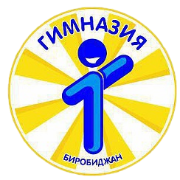 Муниципальное бюджетное общеобразовательное учреждение «Гимназия № 1»679000, Дальневосточный федеральный округ, Еврейская автономная область, г. Биробиджан,    ул. Шолом-Алейхема, 18E-mail: school_1.06@post.eao.ruhttps://oneschool.ru_____________________________________________________________________________________ОСНОВНАЯ ОБЩЕОБРАЗОВАТЕЛЬНАЯ ПРОГРАММА НАЧАЛЬНОГО ОБЩЕГО ОБРАЗОВАНИЯМуниципального бюджетного общеобразовательного учреждения «Гимназия № 1»Срок реализации 2022-2027 г.г.ЦЕЛЕВОЙ РАЗДЕЛ1.1 Пояснительная запискаОбщая характеристика программы начального образованияОбщая характеристика планируемых результатов освоения программы начального общего образованияСистема оценки достижения планируемых результатов освоения программы начального общего образования1.1 Пояснительная запискаОсновная образовательная программа начального общего образования (ОПП) разработана в соответствии с нормативными документами:- Федеральный государственный образовательный стандарт начального общего образования  (утверждён приказом  Министерства просвещения приказ от 31 мая 2021 года № 286) Приказ зарегистрирован Минюстом РФ 5 июля 2021 года № 64100--Федеральный закон от 29.12.2012 № 273-ФЗ «Об образовании в Российской Федерации»- Санитарно-эпидемиологические правила и нормы от 28 сентября 2020 г. N 28-Устав МБОУ «Гимназия №1»Программа начального общего образования является основным документом, регламентирующим образовательную деятельность гимназии в единстве урочной и внеурочной деятельности, при учёте правильного соотношения обязательной части программы и части, формируемой участниками образовательного процесса Целями реализации программы начального общего образования являются:1 Обеспечение успешной реализации конституционного права каждого гражданина РФ, достигшего возраста 6,5—7 лет, на получение качественного образования, включающего обучение, развитие и воспитание каждого обучающегося. 2 Организация учебного процесса с учётом целей, содержания и планируемых результатов начального общего образования, отражённых в обновленном ФГОС НОО. 3  Создание условий для свободного развития каждого младшего школьника с учётом его потребностей, возможностей и стремления к самореализации; отражение в программе начального общего образования деятельности педагогического коллектива по созданию индивидуальных программ и учебных планов для одарённых, успешных обучающихся или для детей социальных групп, нуждающихся в особом внимании и поддержке педагогов  4 Возможность для учителей начальных классов гимназии проявить своё педагогическое мастерство, обогатить опыт деятельности, активно участвовать в создании и утверждении традиций школьного коллектива Достижение поставленных целей предусматривает решение следующих основных задач: — формирование общей культуры, духовно-нравственное, гражданское, социальное, личностное и интеллектуальное развитие, развитие творческих способностей, сохранение и укрепление здоровья;  — обеспечение планируемых результатов по освоению выпускником целевых установок, приобретению знаний, умений, навыков, компетенций и компетентностей, определяемых личностными, семейными, общественными, государственными потребностями и возможностями обучающегося младшего школьного возраста, индивидуальными особенностями его развития и состояния здоровья; — становление и развитие личности в ее индивидуальности, самобытности, уникальности и неповторимости; — обеспечение преемственности начального общего и основного общего образования; — достижение планируемых результатов освоения основной образовательной программы начального общего образования всеми обучающимися, в том числе детьми с  ограниченными возможностями здоровья (далее  — дети с  ОВЗ); — обеспечение доступности получения качественного начального общего образования; — выявление и развитие способностей обучающихся, в том числе лиц, проявивших выдающиеся способности, через систему клубов, секций, студий и кружков, организацию общественно полезной деятельности; — организация интеллектуальных и творческих соревнований, научно-технического творчества и проектно-исследовательской деятельности; — участие обучающихся, их родителей (законных представителей), педагогических работников и общественности в проектировании и развитии внутришкольной социальной среды; — использование в образовательной деятельности современных образовательных технологий деятельностного типа;  — предоставление обучающимся возможности для эффективной самостоятельной работы; — включение обучающихся в процессы познания и преобразования внешкольной социальной среды (населенного пункта, района, города.Принципы формирования Принцип учёта ФГО НОО: программа начального общего образования базируется на требованиях, предъявляемых ФГОС НОО к целям, содержанию, планируемым результатам и условиям обучения в начальной школеПринцип учёта языка обучения: с учётом условий функционирования образовательной организации программа характеризует право получения образования на родном языке из числа языков народов РФ и отражает механизмы реализации данного принципа в учебных планах, а также планах внеурочной деятельности. Принцип учёта ведущей деятельности младшего школьника: программа обеспечивает конструирование учебного процесса в структуре учебной деятельности, предусматривает механизмы формирования всех компонентов учебной деятельности (мотив, цель, учебная задача, учебные операции, контроль и самоконтроль) Принцип индивидуализации обучения: программа предусматривает возможность и механизмы разработки индивидуальных программ и учебных планов для обучения детей с особыми способностями, потребностями и интересами.  При этом учитываются запросы родителей (законных представителей) обучающегося Принцип преемственности и перспективности: программа должна обеспечивать связь и динамику в формировании знаний, умений и способов деятельности между этапами начального образования, а также успешную адаптацию обучающихся к обучению в основной школе, единые подходы между их обучением и развитием на начальном и основном этапах школьного обучения  Принцип интеграции обучения и воспитания: программа предусматривает связь урочной и внеурочной деятельности, разработку разных мероприятий, направленных на обогащение знаний, воспитание чувств и познавательных интересов обучающихся, нравственно-ценностного отношения к действительности Принцип здоровьесбережения: при организации образовательной деятельности по программе начального общего образования не допускается использование технологий, которые могут нанести вред физическому и психическому здоровью обучающихся  Объём учебной нагрузки, организация всех учебных и внеучебных мероприятий подчиняется требованиям СанПиНа РФ.Образовательная программа начального общего образования  МБОУ «Гимназия №1»  ориентирована на использование в учебном процессе в качестве средства обучения УМК  «Планета знаний», «Школа России», «Гармония», «Начальная школа 21 века», в которых указанные подходы к организации освоения содержания учебных предметов и принципы находят последовательное воплощение.Основная образовательная программа содержит три  раздела: целевой, содержательный и организационный. Целевой раздел включает: пояснительную записку,  планируемые результаты освоения обучающимися основной образовательной программы начального общего образования, систему оценки достижения планируемых результатов освоения основной образовательной программы начального общего образования. Содержательный раздел включает следующие программы: программу формирования универсальных учебных действий у обучающихся на ступени начального общего образования, программы отдельных учебных предметов, курсов и курсов внеурочной деятельности, программу духовно-нравственного развития, воспитания обучающихся на ступени начального общего образования, программу формирования экологической культуры здорового и безопасного образа жизни. Организационный раздел включает: учебный план, план внеурочной деятельности, систему условий реализации основной образовательной программы в соответствиями Стандарта.Все разделы основной образовательной программы разработаны на основе ФГОС НОО и с учетом содержания учебных комплектов, используемых на начальной ступени образования: УМК «Планета знаний», «Школа России», «Гармония», «Начальная школа 21 века».В начальной школе 22   класса. По УМК «Гармония» работают - 5 классов, УМК «Планета знаний»- 6 классов, «Начальная школа 21 века» – 4  класса, «Школа России» - 7. Программа адресована учащимся 1-4 классов. Программа также адресована родителям учащихся 1-4 классов, так как информирует их о целях, содержании, организации образовательной деятельности и предполагаемых результатах деятельности гимназии. Программа определяет сферы ответственности за достижение планируемых результатов школы, учащихся и их родителей.Программа адресована учителям, работающим в МБОУ «Гимназия № 1», и является ориентиром в практической образовательной деятельности. Программа адресована администрации гимназии для осуществления координации деятельности педагогического коллектива по выполнению требований к результатам и условиям освоения учащимися основной образовательной программы, для регулирования взаимоотношений субъектов образовательного процесса.В начальных классах учатся дети разные по социальному статусу: неполные семьи, опекаемые дети, дети из неблагополучных детей. Школу посещают дети  с разных микрорайонов города. В результате обучения в начальных классах родители хотят, чтобы у детей был хороший уровень знаний, желание и умение учиться, хорошее воспитание. Анкетирование родителей показывает, что родители отдают предпочтение интеллектуальному развитию детей.Ведущие педагогические технологии и методы:духовное общение;диалоговое обучение;игровые технологии;проблемное обучение;технологии развивающего обучения;технология развития «критического мышления»;здоровьесберегающие технологии;частично-поисковый метод обучения;проектные методы обучения;информационно-коммуникационные технологии;технология создания портфолио.Образовательный процесс реализуется в режиме 5-дневной неделе. Занятия проводятся в 1 и во 2  смену. Во вторую смену обучается один класс. Продолжительность урока 40 минут во 2-4 классах и 1 классах во 2 полугодии. В 1 полугодии в 1 классах продолжительность урока 35 минут.  Учебный год начинается 1 сентября. Его продолжительность в 1 кл. составляет 33 недели, в 2-4 классах - не менее 34 недель. Продолжительность каникул: в течение учебного года не менее 30 календарных дней, летом – не менее 8 календарных недель. Администрация школы и классные руководители проводят большую работу с родителями: родительские собрания (общие, классные);консультации для родителей по предметам;встречи родителей с психологом школы;открытые уроки по образовательным программам для родителей;беседа по введению новых предметов, программ;родительское собрание будущих первоклассников. встреча администрации с общешкольным родительским комитетом школы. Формы учета достижений учащихся.Достижения учащихся фиксируются в портфолио учеников.В школе существует система поощрения достижений обучающихся (грамоты, призы, медали).В школе сложились свои традиции. Ежегодно проходят мероприятия: осенняя ярмарка, конкурс «Папа, мама, я – спортивная семья», смотр песни и строя, конкурс «Ученик года», торжественное шествие ко Дню Победы. В школе сложилась многолетняя практика ведения портфолио учащихся, летописей класса. В рамках конкурса «Ученик года» проводится конкурс «Лучшее портфолио» учеников.В начальной школе создана Детская республика. Каждый класс – это город со своей мэрией, со своими атрибутами, отличительными знаками. Каждую четверть проводятся линейки, на которых подводятся итоги работы каждого класса. На конкурсе «Ученик года» проводится конкурс «Лучший класс»Тесно сотрудничаем с различными общественными организациями:-заповедник «Бастак»-краеведческий музей-социально-просветительский центр Биробиджанской Епархии-«Детско-юношеский центр еврейской культуры»-научная библиотека- Центр детского творчестваСодержание занятий, предусмотренных как внеурочная деятельность, формируется с учётом пожеланий обучающихся и их родителей (законных представителей) и направляется на реализацию различных форм её организации, отличных от урочной системы обучения: массовые, групповые, индивидуальные.  Это   кружки, секции, предметные недели, олимпиады, конкурсы, соревнования, проекты, экскурсии,   школьные научные  общества, клубы по интересам, детские общественные объединения и т. д.В соответствии с требованиями ФГОС НОО внеурочная деятельность организуется по направлениям развития личности (духовно­нравственное, социальное, общеинтеллектуальное, общекультурное, спортивно­оздоровительное.1.2. ОБЩАЯ ХАРАКТЕРИСТИКА ПРОГРАММЫ НАЧАЛЬНОГО ОБРАЗОВАНИЯ Программа начального общего образования является стратегическим документом образовательной организации, выполнение которого обеспечивает успешность организации образовательной деятельности, т.е. гарантию реализации статьи 12 Федерального закона «Об образовании в Российской Федерации»  Программа строится с учётом психологических особенностей обучающегося младшего школьного возраста.  Наиболее адаптивным сроком обучения в начальной школе, установленным в РФ, является 4 года. В исключительных случаях с учётом особых успехов обучающихся, высокого темпа обучаемости или особых условий развития ребёнка можно сократить срок обучения в начальной школе. В этом случае обучение осуществляется по индивидуально разработанным учебным планам.  Общее число учебных часов не может составлять менее 2904 ч и более 3210 ч. Соблюдение этих требований ФГОС НОО связано с необходимостью оберегать обучающихся от перегрузок, утомления, отрицательного влияния обучения на здоровье.  Следует особо учитывать статус ребёнка младшего школьного возраста.  В первый класс приходят дети с разным уровнем готовности к обучению, у многих не сформирована произвольная деятельность, они с трудом принимают требования учителя, часто отвлекаются, быстро устают.  Желание учиться поддерживается школьными успехами, но неудачи быстро разрушают познавательные мотивы.  Всё это побуждает учителя особенно бережно относиться к младшим школьникам, оказывать помощь и поддержку, помогать адаптироваться к новой – учебной деятельности, которая становится ведущей в этом возрасте.  Основная образовательная программа учитывает специфику начальной школы – особый этап в жизни ребенка, связанный:-с изменением при поступлении в школу ведущей деятельности ребенка – с переходом к учебной деятельности (при сохранении значимости игровой), имеющей общественный характер и являющейся социальной по содержанию;-освоением новой социальной позиции, расширением сферы взаимодействия с окружающим миром, развитием потребностей в общении, познании, социальном признании и самовыражении;-принятием и освоением ребенком новой социальной роли ученика, выражающейся в формировании внутренней позиции школьника, определяющей новый образ школьной жизни и перспективы личностного и познавательного развития;-формированием у школьника основ умения учиться и способности к организации своей деятельности: принимать, сохранять цели и следовать им в учебной деятельности; планировать свою деятельность, осуществлять ее контроль и оценку; взаимодействовать с учителем и сверстниками в учебном процессе;-изменением при этом самооценки ребенка, которая приобретает черты адекватности и рефлексивности.С  учётом темпа обучаемости, уровня интеллектуального развития, особенностей познавательных психических процессов педагог оказывает поддержку каждому учащемуся  Разные виды индивидуально-дифференцированного подхода характеризуются в программе начального общего образования, причём внимание учителя уделяется каждому обучающемуся, независимо от уровня его успешности.  С  учётом темпа обучаемости, уровня интеллектуального развития, особенностей познавательных психических процессов педагог оказывает поддержку каждому учащемуся.  В исключительных случаях образовательная организация может с учётом особых успехов обучающихся, высокого темпа обучаемости или особых условий развития ребёнка сократить срок обучения в начальной школе  В этом случае обучение осуществляется по индивидуально разработанным учебным планам.  Вместе с тем образовательная организация должна учитывать, что чем более длителен срок обучения в начальной школе (во многих западных странах начальное звено — шестилетнее), тем более качественным становится фундамент, который закладывается начальным уровнем обучения как предпосылка дальнейшего успешного образования, поэтому сокращение срока обучения в первом школьном звене возможно в исключительных случаях.  1.3. ОБЩАЯ ХАРАКТЕРИСТИКА ПЛАНИРУЕМЫХ РЕЗУЛЬТАТОВ ОСВОЕНИЯ ОСНОВНОЙ ОБРАЗОВАТЕЛЬНОЙ ПРОГРАММЫВсё наполнение программы начального общего образования (содержание и планируемые результаты обучения, условия организации образовательной среды) подчиняется современным целям начального образования, которые представлены во ФГОС как система личностных, метапредметных и предметных достижений обучающегося  Личностные результаты включают ценностные отношения обучающегося к окружающему миру, другим людям, а также к самому себе как субъекту учебно-познавательной деятельности (осознание её социальной значимости, ответственность, установка на принятие учебной задачи и  др.). Метапредметные результаты характеризуют уровень сформированности познавательных, коммуникативных и регулятивных универсальных действий, которые обеспечивают успешность изучения учебных предметов, а также становление способности к самообразованию и саморазвитию  В результате освоения содержания различных предметов, курсов, модулей обучающиеся овладевают рядом междисциплинарных понятий, а также различными знаково-символическими средствами, которые помогают обучающимся применять знания, как в  типовых, так и в новых, нестандартных учебных ситуациях Научно-методологической основой для разработки требований к личностным, метапредметным и предметным результатам обучающихся, освоивших программу начального общего образования, является системно-деятельностный подход.Личностные результаты освоения программы начального общего образования достигаются в единстве учебной и воспитательной деятельности гимназии в соответствии с традиционными российскими социокультурными и духовно-нравственными ценностями, принятыми в обществе правилами и нормами поведения и способствуют процессам самопознания, самовоспитания и саморазвития, формирования внутренней позиции личности.Личностные результаты освоения программы начального общего образования должны отражать готовность обучающихся руководствоваться ценностями и приобретение первоначального опыта деятельности на их основе, в том числе в части:Гражданско-патриотического воспитания:-становление ценностного отношения к своей Родине - России;-осознание своей этнокультурной и российской гражданской идентичности; сопричастность к прошлому, настоящему и будущему своей страны и родного края; уважение к своему и другим народам;-первоначальные представления о человеке как члене общества, о правах и ответственности, уважении и достоинстве человека, о нравственно-этических нормах поведения и правилах межличностных отношений.Духовно-нравственного воспитания:-признание индивидуальности каждого человека;-проявление сопереживания, уважения и доброжелательности;-неприятие любых форм поведения, направленных на причинение физического и морального вреда другим людям.Эстетического воспитания:-уважительное отношение и интерес к художественной культуре, восприимчивость к разным видам искусства, традициям и творчеству своего и других народов;-стремление к самовыражению в разных видах художественной деятельности.Физического воспитания, формирования культуры здоровья и эмоционального благополучия:-соблюдение правил здорового и безопасного (для себя и других людей) образа жизни в окружающей среде (в том числе информационной);-бережное отношение к физическому и психическому здоровью.Трудового воспитания:-осознание ценности труда в жизни человека и общества, ответственное потребление и бережное отношение к результатам труда, навыки участия в различных видах трудовой деятельности, интерес к различным профессиям.Экологического воспитания:-бережное отношение к природе;-неприятие действий, приносящих ей вред.Ценности научного познания:-первоначальные представления о научной картине мира;-познавательные интересы, активность, инициативность, любознательность и самостоятельность в познании.Метапредметные результаты освоения программы начального общего образования должны  отражать:Овладение универсальными учебными познавательными действиями:базовые логические действия:-сравнивать объекты, устанавливать основания для сравнения, устанавливать аналогии; объединять части объекта (объекты) по определенному признаку;-определять существенный признак для классификации, классифицировать предложенные объекты;-находить закономерности и противоречия в рассматриваемых фактах, данных и наблюдениях на основе предложенного педагогическим работником алгоритма;-выявлять недостаток информации для решения учебной (практической) задачи на основе предложенного алгоритма;-устанавливать причинно-следственные связи в ситуациях, поддающихся непосредственному наблюдению или знакомых по опыту, делать выводы;базовые исследовательские действия:-определять разрыв между реальным и желательным состоянием объекта (ситуации) на основе предложенных педагогическим работником вопросов;-с помощью педагогического работника формулировать цель, планировать изменения объекта, ситуации;-сравнивать несколько вариантов решения задачи, выбирать наиболее подходящий (на основе предложенных критериев);-проводить по предложенному плану опыт, несложное исследование по установлению особенностей объекта изучения и связей между объектами (часть - целое, причина - следствие);-формулировать выводы и подкреплять их доказательствами на основе результатов проведенного наблюдения (опыта, измерения, классификации, сравнения, исследования);-прогнозировать возможное развитие процессов, событий и их последствия в аналогичных или сходных ситуациях;работа с информацией:-выбирать источник получения информации;-согласно заданному алгоритму находить в предложенном источнике информацию, представленную в явном виде;-распознавать достоверную и недостоверную информацию самостоятельно или на основании предложенного педагогическим работником способа ее проверки;-соблюдать с помощью взрослых (педагогических работников, родителей (законных представителей) несовершеннолетних обучающихся) правила информационной безопасности при поиске информации в сети Интернет;-анализировать и создавать текстовую, видео, графическую, звуковую, информацию в соответствии с учебной задачей;-самостоятельно создавать схемы, таблицы для представления информации.Овладение универсальными учебными коммуникативными действиями:общение:-воспринимать и формулировать суждения, выражать эмоции в соответствии с целями и условиями общения в знакомой среде;-проявлять уважительное отношение к собеседнику, соблюдать правила ведения диалога и дискуссии;-признавать возможность существования разных точек зрения;-корректно и аргументированно высказывать свое мнение;-строить речевое высказывание в соответствии с поставленной задачей;-создавать устные и письменные тексты (описание, рассуждение, повествование); готовить небольшие публичные выступления;-подбирать иллюстративный материал (рисунки, фото, плакаты) к тексту выступления;совместная деятельность:-формулировать краткосрочные и долгосрочные цели (индивидуальные с учетом участия в коллективных задачах) в стандартной (типовой) ситуации на основе предложенного формата планирования, распределения промежуточных шагов и сроков;-принимать цель совместной деятельности, коллективно строить действия по ее достижению: распределять роли, договариваться, обсуждать процесс и результат совместной работы;-проявлять готовность руководить, выполнять поручения, подчиняться; ответственно выполнять свою часть работы;-оценивать свой вклад в общий результат;-выполнять совместные проектные задания с опорой на предложенные образцы.Овладение универсальными учебными регулятивными действиями:самоорганизация:планировать действия по решению учебной задачи для получения результата; выстраивать последовательность выбранных действий;самоконтроль:устанавливать причины успеха/неудач учебной деятельности; корректировать свои учебные действия для преодоления ошибок.Предметные результаты освоения программы начального общего образования с учетом специфики содержания предметных областей, включающих конкретные учебные предметы (учебные модули), ориентированы на применение знаний, умений и навыков обучающимися в учебных ситуациях и реальных жизненных условиях, а также на успешное обучение на уровне начального общего образования, и включают:Предметные результаты по предметной области «Русский язык и литературное чтение» должны обеспечивать:По учебному предмету «Русский язык»:первоначальное представление о многообразии языков и культур на территории Российской Федерации, о языке как одной из главных духовно-нравственных ценностей народа;понимание роли языка как основного средства общения; осознание значения русского языка как государственного языка Российской Федерации; понимание роли русского языка как языка межнационального общения;осознание правильной устной и письменной речи как показателя общей культуры человека;овладение основными видами речевой деятельности на основе первоначальных представлений о нормах современного русского литературного языка:-аудирование (слушание): адекватно воспринимать звучащую речь; понимать воспринимаемую информацию, содержащуюся в предложенном тексте; определять основную мысль воспринимаемого текста; передавать содержание воспринимаемого текста путем ответа на предложенные вопросы; задавать вопросы по услышанному тексту;-говорение: осознавать цели и ситуации (с кем и где происходит общение) устного общения; выбирать языковые средства в соответствии с целями и условиями общения для эффективного решения коммуникативной задачи; использовать диалогическую форму речи; уметь начать, поддержать, закончить разговор, привлечь внимание собеседника; отвечать на вопросы и задавать их; строить устные монологические высказывания в соответствии с учебной задачей; соблюдать нормы речевого этикета в ситуациях учебного и бытового общения (приветствие, прощание, извинение, благодарность, просьба); соблюдать орфоэпические нормы и правильную интонацию;-чтение: соблюдать орфоэпические нормы при чтении вслух; понимать содержание предлагаемого текста; использовать выборочное чтение с целью нахождения необходимого материала; находить информацию, заданную в тексте в явном виде; формулировать простые выводы, интерпретировать и обобщать содержащуюся в тексте информацию; анализировать содержание, языковые особенности и структуру текста;-письмо: осознавать цели и ситуации (с кем и где происходит общение) письменного общения; списывать текст с представленного образца, писать под диктовку в соответствии с изученными правилами; писать подробное изложение; создавать небольшие тексты (сочинения) по соответствующей возрасту тематике (на основе впечатлений, литературных произведений, сюжетных картинок, просмотра фрагмента видеозаписи); использовать словари и различные справочные материалы, включая ресурсы сети Интернет;сформированность первоначальных научных представлений о системе русского языка: фонетике, графике, лексике, морфемике, морфологии и синтаксисе; об основных единицах языка, их признаках и особенностях употребления в речи;использование в речевой деятельности норм современного русского литературного языка (орфоэпических, лексических, грамматических, орфографических, пунктуационных) и речевого этикета.По учебному предмету «Литературное чтение»:сформированность положительной мотивации к систематическому чтению и слушанию художественной литературы и произведений устного народного творчества;достижение необходимого для продолжения образования уровня общего речевого развития;осознание значимости художественной литературы и произведений устного народного творчества для всестороннего развития личности человека;первоначальное представление о многообразии жанров художественных произведений и произведений устного народного творчества;овладение элементарными умениями анализа и интерпретации текста, осознанного использования при анализе текста изученных литературных понятий: прозаическая и стихотворная речь; жанровое разнообразие произведений (общее представление о жанрах); устное народное творчество, малые жанры фольклора (считалки, пословицы, поговорки, загадки, фольклорная сказка); басня (мораль, идея, персонажи); литературная сказка, рассказ; автор; литературный герой; образ; характер; тема; идея; заголовок и содержание; композиция; сюжет; эпизод, смысловые части; стихотворение (ритм, рифма); средства художественной выразительности (сравнение, эпитет, олицетворение);овладение техникой смыслового чтения вслух (правильным плавным чтением, позволяющим воспринимать, понимать и интерпретировать смысл текстов разных типов, жанров, назначений в целях решения различных учебных задач и удовлетворения эмоциональных потребностей общения с книгой, адекватно воспринимать чтение слушателями).Предметная область «Родной язык и литературное чтение на родном языке» предусматривает изучение государственного языка республики и (или) родных языков из числа народов Российской Федерации, в том числе русского языка. Распределение предметных результатов освоения и содержания учебных предметов «Родной язык и (или) государственный язык республики Российской Федерации» и «Литературное чтение на родном языке» разрабатываются в соответствии с требованиями ФГОС с учетом ПООП по учебному предмету и утверждается Организацией самостоятельно.Предметные результаты по предметной области «Родной язык и литературное чтение на родном языке» должны обеспечивать:По учебному предмету «Родной язык и (или) государственный язык республики Российской Федерации»:понимание роли языка как основного средства человеческого общения; осознание языка как одной из главных духовно-нравственных ценностей народа; понимание значения родного языка для освоения и укрепления культуры и традиций своего народа; понимание необходимости овладения родным языком; проявление познавательного интереса к родному языку и желания его изучать;понимание статуса и значения государственного языка республики Российской Федерации, формирование мотивации к изучению государственного языка республики Российской Федерации:сформированность первоначальных представлений о единстве и многообразии языкового и культурного пространства Российской Федерации, о месте родного языка среди других языков народов России: понимать, что родной край есть часть России, составлять высказывания о малой Родине, приводить примеры традиций и обычаев, объединяющих народы России; составлять небольшие рассказы о взаимосвязях языков, культур и истории народов России; осознавать роль родного языка как носителя народной культуры, средства ее познания; понимать эстетическую ценность родного языка, стремиться к овладению выразительными средствами, свойственными родному языку;сформированность первоначальных знаний о фонетике, лексике, грамматике, орфографии и пунктуации изучаемого языка, а также умений применять полученные знания в речевой деятельности: различать на слух и произносить звуки и слова изучаемого языка в соответствии с языковой нормой, без фонетических ошибок; употреблять в речи лексику, усвоенную в пределах изучаемого коммуникативно-речевого материала; группировать лексику изучаемого языка по тематическому принципу; строить небольшие по объему устные высказывания с использованием усвоенной лексики и языковых знаний; участвовать в речевом общении, используя изученные формулы речевого этикета (по учебному предмету "Государственный язык республики Российской Федерации");сформированность и развитие всех видов речевой деятельности на изучаемом языке: слушание (аудирование) и говорение: понимать на слух речь, звучащую из различных источников (педагогический работник, одноклассники, телевизионные и радиопередачи); определять тему и главную мысль прослушанного высказывания (текста); различать на слух интонации звучащей речи (радость, удивление, грусть, сочувствие); участвовать в диалогах на бытовые, учебные темы, обсуждать поставленные вопросы, прослушанные высказывания; формулировать вопросы, отвечать на вопросы в соответствии с темой диалога; применять в диалогической речи формулы речевого этикета, правила речевого поведения в различных учебных и жизненных ситуациях (понимать цель общения, проявлять желание слушать собеседников, учитывать мнение участников); решать учебные задачи с использованием активного и потенциального словарного запаса; рассказывать устно о себе (внешность, интересы, любимые занятия), о своей семье (традиции, совместные занятия); описывать предмет (название, качества, назначение); уместно употреблять в устной речи пословицы, поговорки родного народа, использовать изобразительные и выразительные средства родного языка (эпитеты, сравнения, олицетворения); составлять небольшие высказывания для публичного выступления с использованием небольших презентаций;аудирование (слушание): понимать на слух речь, звучащую из различных источников (учитель, одноклассники, теле- и радиопередачи); говорение: воспроизводить речевые образцы, участвовать в диалогах на бытовые, учебные темы, в обсуждении прослушанных или прочитанных текстов; декламировать стихи (по учебному предмету "Государственный язык республики Российской Федерации");чтение и письмо: читать вслух небольшие тексты разного вида (фольклорный, художественный, научно-познавательный, справочный) в индивидуальном темпе, позволяющем понять содержание и смысл прочитанного; составлять план текста (с помощью педагогического работника и самостоятельно); пересказывать текст в соответствии с учебной задачей (подробно и кратко); списывать текст и выписывать из него слова, словосочетания, предложения в соответствии с решаемой учебной задачей; строить связные высказывания в письменной форме на различные темы; выполнять небольшие творческие задания (дополнение и распространение предложения текста/изложения);чтение: читать вслух небольшие тексты, построенные на изученном языковом материале; письмо: воспроизводить речевые образцы, списывать текст и выписывать из него слова, словосочетания, предложения в соответствии с решаемой учебной задачей; выполнять небольшие письменные работы и творческие задания (по учебному предмету "Государственный язык республики Российской Федерации"); усвоение элементарных сведений о языке как носителе культуры народа: составлять небольшие рассказы по заданной теме на изучаемом языке; представлять родной край как часть России на изучаемом языке в различных ситуациях общения.По учебному предмету «Литературное чтение на родном языке»:понимание места и роли литературы на изучаемом языке в едином культурном пространстве Российской Федерации, среди литератур народов Российской Федерации, в сохранении и передаче от поколения к поколению историко-культурных, нравственных, эстетических ценностей:воспринимать художественную литературу как особый вид искусства (искусство слова); соотносить произведения словесного творчества с произведениями других видов искусств (живопись, музыка, фотография, кино);иметь первоначальные представления о взаимодействии, взаимовлиянии литератур разных народов, о роли фольклора и художественной литературы родного народа в создании культурного, морально-этического и эстетического пространства субъекта Российской Федерации;находить общее и особенное при сравнении художественных произведений народов Российской Федерации, народов мира;освоение смыслового чтения, понимание смысла и значения элементарных понятий теории литературы:владеть техникой смыслового чтения вслух (правильным плавным чтением, позволяющим воспринимать, понимать и интерпретировать смысл текстов разных типов, жанров, назначений в целях решения различных учебных задач и удовлетворения эмоциональных потребностей общения с книгой, адекватно воспринимать чтение слушателями);владеть техникой смыслового чтения про себя (понимание смысла и основного содержания прочитанного,	оценка информации,	контроль за полнотой восприятия и правильной интерпретацией текста);различать жанры фольклорных произведений (малые фольклорные жанры, сказки, легенды, мифы);понимать основной смысл и назначение фольклорных произведений своего народа (порадовать, поучить, использовать для игры), приводить примеры потешек, сказок, загадок, колыбельных песен своего народа (других народов);сравнивать произведения фольклора в близкородственных языках (тема, главная мысль, герои);сопоставлять названия произведения с его темой (о природе, истории, детях, о добре и зле); различать жанры небольших художественных произведений детской литературы своегонарода (других народов) - стихотворение, рассказ, басню;анализировать прочитанное литературное произведение: определять тему, главную мысль, последовательность действий, средства художественной выразительности;отвечать на вопросы по содержанию текста;находить в тексте изобразительные и выразительные средства родного языка (эпитеты, сравнения, олицетворения);приобщение к восприятию и осмыслению информации, представленной в текстах, сформированность читательского интереса и эстетического вкуса обучающихся:определять цель чтения различных текстов (художественных, научно-популярных, справочных);удовлетворять читательский интерес, находить информацию, расширять кругозор; использовать разные виды чтения (ознакомительное, изучающее, выборочное, поисковое) для решения учебных и практических задач;ставить вопросы к тексту, составлять план для его пересказа, для написания изложений; проявлять интерес к самостоятельному чтению, формулировать свои читательские ожидания,ориентируясь на имя автора, жанр произведения, иллюстрации к книге;читать произведения фольклора по ролям, участвовать в их драматизации;участвовать в дискуссиях со сверстниками на литературные темы, приводить доказательства своей точки зрения;выполнять творческие работы на фольклорном материале (продолжение сказки, сочинение загадки, пересказ с изменением действующего лица).Предметные результаты по учебному предмету «Иностранный язык» предметной области  «Иностранный язык» должны быть ориентированы на применение знаний, умений и навыков в типичных учебных ситуациях и реальных жизненных условиях, отражать сформированность иноязычной коммуникативной компетенции на элементарном уровне в совокупности ее составляющих - речевой, языковой, социокультурной, компенсаторной, метапредметной (учебно- познавательной) и должны обеспечивать:овладение основными видами речевой деятельности в рамках следующего тематического содержания речи: Мир моего «я». Мир моих увлечений. Мир вокруг меня. Родная страна и страна/страны изучаемого языка:говорение: уметь вести разные виды диалога в стандартных ситуациях общения (диалог этикетного характера, диалог - побуждение к действию, диалог-расспрос) объемом 4 - 5 фраз со стороны каждого собеседника в рамках тематического содержания речи с вербальными и (или) невербальными опорами, с соблюдением правил речевого этикета, принятых в стране/странах изучаемого языка; создавать устные связные монологические высказывания (описание/характеристика, повествование) объемом 4 - 5 фраз с вербальными и (или) невербальными опорами в рамках тематического содержания речи; передавать основное содержание прочитанного текста; представлять результаты выполненной проектной работы, в том числе подбирая иллюстративный материал (рисунки, фото) к тексту выступления;аудирование: воспринимать на слух и понимать речь педагогического работника и одноклассников в процессе общения на уроке; воспринимать на слух и понимать основное содержание звучащих до 1 минуты учебных и адаптированных аутентичных текстов, построенных на изученном языковом материале; понимать запрашиваемую информацию фактического характера в прослушанном тексте;смысловое чтение: читать вслух и понимать учебные и адаптированные аутентичные тексты объемом до 80 слов, построенные на изученном языковом материале, соблюдая правила чтения и правильную интонацию; читать про себя и понимать основное содержание учебных и адаптированных аутентичных текстов объемом до 160 слов, содержащих отдельные незнакомые слова, не препятствующие решению коммуникативной задачи; определять тему, главную мысль, назначение текста; извлекать из прочитанного текста запрашиваемую информацию фактического характера (в пределах изученного); читать несплошные тексты (простые таблицы) и понимать представленную в них информацию;письменная речь: владеть техникой письма; заполнять простые анкеты и формуляры с указанием личной информации в соответствии с нормами, принятыми в стране/странах изучаемого языка; писать электронное сообщение личного характера объемом до 40 слов с опорой на предъявленный педагогическим работником образец;знание и понимание правил чтения и орфографии; интонации изученных коммуникативных типов предложений; основных значений изученных лексических единиц (слов, словосочетаний, речевых клише); признаков изученных грамматических явлений;овладение фонетическими навыками (различать на слух и адекватно, без ошибок, ведущих к сбою коммуникации, произносить изученные звуки иностранного языка; соблюдать правильное ударение в изученных словах и фразах; соблюдать особенности интонации в повествовательных и побудительных предложениях, а также в изученных типах вопросов); графическими навыками (графически корректно писать буквы изучаемого языка); орфографическими (корректно писать изученные слова) и пунктуационными навыками (использовать точку, вопросительный и восклицательный знаки в конце предложения, апостроф, запятую при перечислении и обращении);использование языковых средств, соответствующих учебно-познавательной задаче, ситуации повседневного общения: овладение навыками распознавания и употребления в устной и письменной речи не менее 500 изученных лексических единиц (слов, словосочетаний, речевых клише) в их основных значениях и навыками распознавания и употребления в устной и письменной речи изученных синтаксических конструкций и морфологических форм изучаемого иностранного языка;овладение социокультурными знаниями и умениями: знание названий родной страны и страны/стран изучаемого языка, некоторых литературных персонажей, небольших произведений детского фольклора (рифмовок, песен); умение кратко представлять свою страну на иностранном языке в рамках изучаемой тематики;овладение компенсаторными умениями: использовать при чтении и аудировании языковую, в том числе контекстуальную догадку;овладение умениями описывать, сравнивать и группировать объекты и явления в рамках изучаемой тематики;приобретение базовых умений работы с доступной информацией в рамках изучаемой тематики, безопасного использования электронных ресурсов Организации и сети Интернет, получения информации из источников в современной информационной среде;выполнение простых проектных работ, включая задания межпредметного характера, в том числе с участием в совместной деятельности, понимание и принятие ее цели, обсуждение и согласование способов достижения общего результата, распределение ролей в совместной деятельности, проявление готовности быть лидером и выполнять поручения, осуществление взаимного контроля в совместной деятельности, оценивание своего вклада в общее дело;приобретение опыта практической деятельности в повседневной жизни:использовать ИКТ для выполнения несложных заданий на иностранном языке (выбирать источник для получения информации, оценивать необходимость и достаточность информации для решения поставленной задачи; использовать и самостоятельно создавать таблицы для представления информации; соблюдать правила информационной безопасности в ситуациях повседневной жизни и при работе в сети Интернет);знакомить представителей других стран с культурой своего народа и участвовать в элементарном бытовом общении на иностранном языке.Предметные результаты по учебному предмету «Математика» предметной области «Математика и информатика» должны обеспечивать:сформированность системы знаний о числе как результате счета и измерения, о десятичном принципе записи чисел;сформированность вычислительных навыков, умений выполнять устно и письменно арифметические действия с числами, решать текстовые задачи, оценивать полученный результат по критериям: достоверность/реальность, соответствие правилу/алгоритму;развитие пространственного мышления: умения распознавать, изображать (от руки) и выполнять построение геометрических фигур (с заданными измерениями) с помощью чертежных инструментов; развитие наглядного представления о симметрии; овладение простейшими способами измерения длин, площадей;развитие логического и алгоритмического мышления: умения распознавать верные (истинные) и неверные (ложные) утверждения в простейших случаях в учебных и практических ситуациях, приводить пример и контрпример, строить простейшие алгоритмы и использовать изученные алгоритмы (вычислений, измерений) в учебных ситуациях;овладение элементами математической речи: умения формулировать утверждение (вывод, правило), строить логические рассуждения (одно-двухшаговые) с использованием связок "если ..., то ...", "и", "все", "некоторые";приобретение опыта работы с информацией, представленной в графической форме (простейшие таблицы, схемы, столбчатые диаграммы) и текстовой форме: умения извлекать, анализировать, использовать информацию и делать выводы, заполнять готовые формы данными;использование начальных математических знаний при решении учебных и практических задач и в повседневных ситуациях для описания и объяснения окружающих предметов, процессов и явлений, оценки их количественных и пространственных отношений, в том числе в сфере личных и семейных финансов.Предметные результаты по учебному предмету «Окружающий мир» предметной области  «Обществознание и естествознание (окружающий мир)» должны обеспечивать:сформированность уважительного отношения к своей семье и семейным традициям, Организации, родному краю, России, ее истории и культуре, природе; чувства гордости за национальные свершения, открытия, победы;первоначальные представления о природных и социальных объектах как компонентах единого мира, о многообразии объектов и явлений природы; связи мира живой и неживой природы; сформированность основ рационального поведения и обоснованного принятия решений;первоначальные представления о традициях и обычаях, хозяйственных занятиях населения и массовых профессиях родного края, достопримечательностях столицы России и родного края, наиболее значимых объектах Всемирного культурного и природного наследия в России; важнейших для страны и личности событиях и фактах прошлого и настоящего России; основных правах и обязанностях гражданина Российской Федерации;развитие умений описывать, сравнивать и группировать изученные природные объекты и явления, выделяя их существенные признаки и отношения между объектами и явлениями;понимание простейших причинно-следственных связей в окружающем мире (в том числе на материале о природе и культуре родного края);умение решать в рамках изученного материала познавательные, в том числе практические задачи;приобретение базовых умений работы с доступной информацией (текстовой, графической, аудиовизуальной) о природе и обществе, безопасного использования электронных ресурсов Организации и сети Интернет, получения информации из источников в современной информационной среде;приобретение опыта проведения несложных групповых и индивидуальных наблюдений в окружающей среде и опытов по исследованию природных объектов и явлений с использованием простейшего лабораторного оборудования и измерительных приборов и следованием инструкциям и правилам безопасного труда, фиксацией результатов наблюдений и опытов;формирование навыков здорового и безопасного образа жизни на основе выполнения правил безопасного поведения в окружающей среде, в том числе знаний о небезопасности разглашения личной и финансовой информации при общении с людьми вне семьи, в сети Интернет и опыта соблюдения правил безопасного поведения при использовании личных финансов;приобретение опыта положительного эмоционально-ценностного отношения к природе; стремления действовать в окружающей среде в соответствии с экологическими нормами поведения.По выбору родителей (законных представителей) несовершеннолетних обучающихся в рамках учебного предмета «Основы религиозных культур и светской этики» предметной области «Основы религиозных культур и светской этики» изучаются учебные модули: «Основы православной культуры», «Основы иудейской культуры», «Основы буддийской культуры», «Основы исламской культуры», «Основы религиозных культур народов России» или «Основы светской     этики».Предметные результаты по учебному предмету «Основы религиозных культур и светской этики» предметной области «Основы религиозных культур и светской этики» должны обеспечивать:По учебному модулю «Основы православной культуры»:понимание необходимости нравственного совершенствования, духовного развития, роли в этом личных усилий человека;формирование умений анализировать и давать нравственную оценку поступкам, отвечать за них, проявлять готовность к сознательному самоограничению в поведении;осуществление обоснованного нравственного выбора с опорой на этические нормы православной культуры;формирование умений рассказывать об основных особенностях вероучения религии (православного христианства), называть основателя и основные события, связанные с историей ее возникновения и развития;знание названий священных книг в православии, умение кратко описывать их содержание;формирование умений называть и составлять краткие описания особенностей православных культовых сооружений, религиозных служб, обрядов и таинств;построение суждений оценочного характера, раскрывающих значение нравственности, веры как регуляторов поведения человека в обществе и условий духовно-нравственного развития личности;понимание ценности семьи, умение приводить примеры положительного влияния православной религиозной традиции на отношения в семье, воспитание детей;овладение навыками общения с людьми разного вероисповедания; осознание, что оскорбление представителей другой веры есть нарушение нравственных норм поведения в обществе;понимание ценности человеческой жизни, человеческого достоинства, честного труда людей на благо человека, общества;формирование умений объяснять значение слов "милосердие", "сострадание", "прощение", "дружелюбие";умение находить образы, приводить примеры проявлений любви к ближнему, милосердия и сострадания в православной культуре, истории России, современной жизни;открытость к сотрудничеству, готовность оказывать помощь; осуждение любых случаев унижения человеческого достоинства.По учебному модулю «Основы иудейской культуры»:понимание необходимости нравственного совершенствования, духовного развития, роли в этом личных усилий человека;формирование умений анализировать и давать нравственную оценку поступкам, отвечать за них, проявлять готовность к сознательному самоограничению в поведении;осуществление обоснованного нравственного выбора с опорой на этические нормы иудейской культуры;формирование умений рассказывать об основных особенностях вероучения религии (иудаизма), называть основателя и основные события, связанные с историей ее возникновения и развития;знание названий священных книг в иудаизме, умение кратко описывать их содержание;формирование умений называть и составлять краткие описания особенностей иудейских культовых сооружений, религиозных служб, обрядов;остроение суждений оценочного характера, раскрывающих значение нравственности, веры как регуляторов поведения человека в обществе и условий духовно-нравственного развития личности;понимание ценности семьи, умение приводить примеры положительного влияния иудейской традиции на отношения в семье, воспитание детей;овладение навыками общения с людьми разного вероисповедания; осознание, что оскорбление представителей другой веры есть нарушение нравственных норм поведения в обществе;понимание ценности человеческой жизни, человеческого достоинства, честного труда людей на благо человека, общества;формирование умений объяснять значение слов "милосердие", "сострадание", "прощение", "дружелюбие";умение находить образы, приводить примеры проявлений любви к ближнему, милосердия и сострадания в иудейской культуре, истории России, современной жизни;открытость к сотрудничеству, готовность оказывать помощь; осуждение любых случаев унижения человеческого достоинства.По учебному модулю «Основы буддийской культуры»:понимание необходимости нравственного самосовершенствования, духовного развития, роли в этом личных усилий человека;формирование умений анализировать и давать нравственную оценку поступкам, отвечать за них, проявлять готовность к сознательному самоограничению в поведении;осуществление обоснованного нравственного выбора с опорой на этические нормы буддийской культуры;формирование умений рассказывать об основных особенностях вероучения религии (буддизма), называть основателя и основные события, связанные с историей ее возникновения и развития;знание названий священных книг в буддизме, умение кратко описывать их содержание;формирование умений называть и составлять краткие описания особенностей буддийских культовых сооружений, религиозных служб, обрядов;построение суждений оценочного характера, раскрывающих значение нравственности, веры как регуляторов поведения человека в обществе и условий духовно-нравственного развития личности;понимание ценности семьи, умение приводить примеры положительного влияния буддийской традиции на отношения в семье, воспитание детей;овладение навыками общения с людьми разного вероисповедания; осознание, что оскорбление представителей другой веры есть нарушение нравственных норм поведения в обществе;понимание ценности человеческой жизни, человеческого достоинства, честного труда людей на благо человека, общества;формирование умений объяснять значение слов «милосердие», «сострадание», «прощение»,  «дружелюбие»;умение находить образы, приводить примеры проявлений любви к ближнему, милосердия и сострадания в буддийской культуре, истории России, современной жизни;открытость к сотрудничеству, готовность оказывать помощь; осуждение любых случаев унижения человеческого достоинства.По учебному модулю «Основы исламской культуры»:понимание необходимости нравственного совершенствования, духовного развития, роли в этом личных усилий человека;формирование умений анализировать и давать нравственную оценку поступкам, отвечать за них, проявлять готовность к сознательному самоограничению в поведении;осуществление обоснованного нравственного выбора с опорой на этические нормы исламской культуры;формирование умений рассказывать об основных особенностях вероучения религии (ислама), называть основателя и основные события, связанные с историей ее возникновения и развития;знание названий священных книг в исламе, умение кратко описывать их содержание;формирование умений называть и составлять краткие описания особенностей исламских культовых сооружений, религиозных служб, обрядов;построение суждений оценочного характера, раскрывающих значение нравственности, веры как регуляторов поведения человека в обществе и условий духовно-нравственного развития личности;понимание ценности семьи, умение приводить примеры положительного влияния исламской традиции на отношения в семье, воспитание детей;овладение навыками общения с людьми разного вероисповедания; осознание, что оскорбление представителей другой веры есть нарушение нравственных норм поведения в обществе;понимание ценности человеческой жизни, человеческого достоинства, честного труда людей на благо человека, общества;формирование умений объяснять значение слов «милосердие», «сострадание», «прощение»,  «дружелюбие»;умение находить образы, приводить примеры проявлений любви к ближнему, милосердия и сострадания в исламской культуре, истории России, современной жизни;открытость к сотрудничеству, готовность оказывать помощь; осуждение любых случаев унижения человеческого достоинства.По учебному модулю «Основы религиозных культур народов России»:понимание необходимости нравственного совершенствования, духовного развития, роли в этом личных усилий человека;формирование умений анализировать и давать нравственную оценку поступкам, отвечать за них, проявлять готовность к сознательному самоограничению в поведении;возможность осуществления обоснованного нравственного выбора с опорой на этические нормы религиозных культур народов России;формирование умений рассказывать об основных особенностях вероучений традиционных религий народов России, называть имена их основателей и основные события, связанные с историей их возникновения и развития;знание названий священных книг традиционных религий народов России, умение кратко описывать их содержание;формирование умений называть и составлять краткие описания особенностей культовых сооружений, религиозных служб, обрядов традиционных религий народов России;построение суждений оценочного характера, раскрывающих значение нравственности, веры как регуляторов поведения человека в обществе и условий духовно-нравственного развития личности;понимание ценности семьи, умение приводить примеры положительного влияния религиозных традиций на отношения в семье, воспитание детей;овладение навыками общения с людьми разного вероисповедания; осознание, что оскорбление представителей другой веры есть нарушение нравственных норм поведения в обществе;понимание ценности человеческой жизни, человеческого достоинства, честного труда людей на благо человека, общества;формирование умений объяснять значение слов "милосердие", "сострадание", "прощение", "дружелюбие";умение находить образы, приводить примеры проявлений любви к ближнему, милосердия и сострадания в религиозных культурах, истории России, современной жизни;открытость к сотрудничеству, готовность оказывать помощь; осуждение любых случаев унижения человеческого достоинства.По учебному модулю «Основы светской этики»:формирование умения строить суждения оценочного характера о роли личных усилий для нравственного развития человека;формирование умения анализировать и давать нравственную оценку поступкам, отвечать за них, проявлять готовность к сознательному самоограничению в поведении;способность осуществлять и обосновывать нравственный выбор, опираясь на принятые в обществе нормы морали и внутреннюю установку личности, поступать согласно своей совести;знание общепринятых в российском обществе норм морали, отношений и поведения людей, основанных на российских традиционных духовных ценностях, конституционных правах, свободах и обязанностях гражданина;формирование умения соотносить поведение и поступки человека с основными нормами российской светской (гражданской) этики;формирование умения строить суждения оценочного характера о значении нравственности в жизни человека, коллектива, семьи, общества;знание и готовность ориентироваться на российские традиционные семейные ценности, нравственные нормы поведения в коллективе, обществе, соблюдать правила этикета;понимание ценности человеческой жизни, человеческого достоинства, честного труда людей на благо человека, общества;формирование умения объяснять значение слов «милосердие», «сострадание», «прощение»,  «дружелюбие»;формирование умения приводить примеры проявлений любви к ближнему, милосердия и сострадания в истории России, современной жизни;готовность проявлять открытость к сотрудничеству, готовность оказывать помощь; осуждать любые случаи унижения человеческого достоинства.Предметные результаты по предметной области «Искусство» должны обеспечивать:По учебному предмету «Изобразительное искусство»:выполнение творческих работ с использованием различных художественных материалов и средств художественной выразительности изобразительного искусства;умение характеризовать виды и жанры изобразительного искусства;овладение умением рисовать с натуры, по памяти, по представлению;умение применять принципы перспективных и композиционных построений;умение характеризовать отличительные особенности художественных промыслов России;умение использовать простейшие инструменты графических редакторов для обработки фотографических изображений и анимации.По учебному предмету «Музыка»:знание основных жанров народной и профессиональной музыки;знание видов оркестров, названий наиболее известных инструментов; умение различать звучание отдельных музыкальных инструментов, виды хора и оркестра;умение узнавать на слух и называть изученные произведения русской и зарубежной классики, образцы народного музыкального творчества, произведения современных композиторов;умение исполнять свою партию в хоре с сопровождением и без сопровождения.Предметные результаты по учебному предмету «Технология» предметной области «Технология» должны обеспечивать:сформированность общих представлений о мире профессий, значении труда в жизни человека и общества, многообразии предметов материальной культуры;сформированность первоначальных представлений о материалах и их свойствах, о конструировании, моделировании;овладение технологическими приемами ручной обработки материалов;приобретение опыта практической преобразовательной деятельности при выполнении учебно-познавательных и художественно-конструкторских задач, в том числе с использованием информационной среды;сформированность умения безопасного пользования необходимыми инструментами в предметно-преобразующей деятельности.Предметные результаты по учебному предмету «Физическая культура» предметной области «Физическая культура» должны обеспечивать:сформированность общих представлений о физической культуре и спорте, физической активности человека, физических качествах, жизненно важных прикладных умениях и навыках, основных физических упражнениях (гимнастических, игровых, туристических и спортивных);умение использовать основные гимнастические упражнения для формирования и укрепления здоровья, физического развития и физического совершенствования, повышения физической и умственной работоспособности, в том числе для подготовки к выполнению нормативов Всероссийского физкультурно-спортивного комплекса «Готов к труду и обороне"умение взаимодействовать со сверстниками в игровых заданиях и игровой деятельности, соблюдая правила честной игры;овладение   жизненно   важными   навыками   плавания   (при  наличии в организации  материально-технической базы - бассейна) и гимнастики;умение вести наблюдение за своим физическим состоянием, величиной физических нагрузок, показателями основных физических качеств;умение применять правила безопасности при выполнении физических упражнений и различных форм двигательной активности.1.4. СИСТЕМА ОЦЕНКИ ДОСТИЖЕНИЯ ПЛАНИРУЕМЫХ РЕЗУЛЬТАТОВ ОСВОЕНИЯ ПРОГРАММЫ НАЧАЛЬНОГО ОБЩЕГО ОБРАЗОВАНИЯ 1.4.1. Общие положения  Система оценки достижения планируемых результатов (далее  — система оценки) является частью системы оценки и управления качеством образования в образовательной организации.Система оценки призвана способствовать поддержанию единства всей системы образования, обеспечению преемственности в системе непрерывного образования  Её основными функциями  являются  ориентация образовательного процесса  на достижение планируемых результатов освоения основной образовательной программы начального общего образования и обеспечение эффективной  обратной связи, позволяющей осуществлять управление образовательным процессом.  Основными направлениями и целями оценочной деятельности в образовательной организации являются: - оценка образовательных достижений обучающихся на различных этапах обучения как основа их промежуточной и итоговой аттестации, а также основа процедур внутреннего мониторинга образовательной организации, мониторинговых исследований муниципального, регионального и федерального уровней; оценка результатов деятельности педагогических кадров как основа аттестационных процедур;- оценка результатов деятельности образовательной организации как основа аккредитационных процедур. Основным объектом системы оценки, её содержательной и критериальной базой выступают требования ФГОС, которые конкретизируются в планируемых результатах освоения обучающимися основной образовательной программы образовательной организации.  Эти требования конкретизированы в разделе «Общая характеристика планируемых результатов освоения основной образовательной программы» настоящего документа Система оценки включает процедуры внутренней и внешней оценки. Внутренняя оценка включает:-стартовую педагогическую диагностику;        -текущую и тематическую оценку;-портфолио;-внутришкольный мониторинг образовательных достижений.К внешним процедурам относятся:- независимая оценка качества образования;- мониторинговые исследования муниципального, регионального и федерального уровней.В соответствии с ФГОС НОО система оценки образовательной организации реализует системно-деятельностный, уровневый и комплексный подходы к оценке образовательных достижений. Системно-деятельностный подход к оценке образовательных достижений проявляется в оценке способности обучающихся к решению учебно-познавательных и учебно-практических задач, а также в оценке уровня функциональной грамотности обучающихся. Он обеспечивается содержанием и критериями оценки, в качестве которых выступают планируемые результаты обучения, выраженные в деятельностной форме. Уровневый подход служит важнейшей основой для организации индивидуальной работы с обучающимися. Он реализуется как по отношению к содержанию оценки, так и к представлению и интерпретации результатов измерений. Уровневый подход реализуется за счёт фиксации различных уровней достижения обучающимися планируемых результатов базового уровня и уровней выше и ниже базового. Достижение базового уровня свидетельствует о способности обучающихся решать типовые учебные задачи, целенаправленно отрабатываемые со всеми обучающимися в ходе учебного процесса.  Овладение базовым уровнем является границей, отделяющей знание от незнания, выступает достаточным для продолжения обучения и усвоения последующего материала.    Комплексный подход к оценке образовательных достижений реализуется путём:- оценки предметных и метапредметных результатов;-  использования комплекса оценочных процедур (стартовой, текущей, тематической, промежуточной) как основы для оценки динамики индивидуальных образовательных достижений обучающихся и для итоговой оценки; использования контекстной информации (об особенностях обучающихся, условиях и процессе обучения и др.) для интерпретации полученных результатов в целях управления качеством образования;- использования разнообразных методов и форм оценки, взаимно дополняющих друг друга: стандартизированных устных и письменных работ, проектов, практических (в том числе исследовательских) и творческих работ; - использования форм работы, обеспечивающих возможность включения младших школьников в самостоятельную оценочную деятельность (самоанализ, самооценка, взаимооценка);- использования мониторинга динамических показателей освоения умений и знаний, в том числе формируемых с использованием ИКТ (цифровых) технологий.1.4.2. Особенности оценки метапредметных   и предметных результатовОсобенности оценки метапредметных результатов. Оценка метапредметных результатов представляет собой оценку достижения планируемых результатов освоения основной образовательной программы, которые представлены в программе формирования универсальных учебных действий обучающихся и отражают совокупность познавательных, коммуникативных и регулятивных универсальных учебных действий  Формирование метапредметных результатов обеспечивается за счёт всех учебных предметов и внеурочной деятельности Оценка метапредметных результатов проводится с целью определения сформированности:- универсальных учебных познавательных действий;- универсальных учебных коммуникативных действий;- универсальных учебных регулятивных действий. Овладение универсальными учебными познавательными действиями согласно ФГОС НОО предполагает формирование и оценку у обучающихся следующих групп умений:1) базовые логические действия:- сравнивать объекты, устанавливать основания для сравнения, устанавливать аналогии; - объединять части объекта (объекты) по определённому признаку;- определять существенный признак для классификации, классифицировать предложенные объекты;          - находить закономерности и противоречия в рассматриваемых фактах, данных и наблюдениях на основе предложенного педагогическим работником алгоритма;- выявлять недостаток информации для решения учебной (практической) задачи на основе предложенного алгоритма;- устанавливать причинно-следственные связи в ситуациях, поддающихся непосредственному наблюдению или знакомых по опыту, делать выводы;2) базовые исследовательские действия:- определять разрыв между реальным и желательным состоянием объекта (ситуации) на основе предложенных педагогическим работником вопросов; - с помощью педагогического работника формулировать цель, планировать изменения объекта, ситуации;- сравнивать несколько вариантов решения задачи, выбирать наиболее подходящий (на основе предложенных критериев);- проводить по предложенному плану опыт, несложное исследование по установлению особенностей объекта изучения и связей между объектами (часть — целое, причина — следствие);- формулировать выводы и подкреплять их доказательствами на основе результатов проведённого наблюдения (опыта, измерения, классификации, сравнения, исследования);- прогнозировать возможное развитие процессов, событий и их последствия в аналогичных или сходных ситуациях;3) работа с информацией:- выбирать источник получения информации;- согласно заданному алгоритму находить в предложенном источнике информацию, представленную в явном виде;- распознавать достоверную и недостоверную информацию самостоятельно или на основании предложенного педагогическим работником способа её проверки;  - соблюдать с помощью взрослых (педагогических работников, родителей (законных представителей) несовершеннолетних обучающихся) правила информационной безопасности при поиске информации в Интернете; - анализировать и создавать текстовую, видео-, графическую, звуковую информацию в соответствии с учебной задачей;- самостоятельно создавать схемы, таблицы для представления информации.      Овладение универсальными учебными коммуникативными действиями согласно ФГОС НОО предполагает формирование и оценку у обучающихся следующих групп умений:1) общение:- воспринимать и формулировать суждения, выражать эмоции в соответствии с целями и условиями общения в знакомой среде;- проявлять уважительное отношение к собеседнику, соблюдать правила ведения диалога и дискуссии;- признавать возможность существования разных точек зрения;- корректно и аргументированно высказывать своё мнение;- строить речевое высказывание в соответствии с поставленной задачей;- создавать устные и письменные тексты (описание, рассуждение, повествование);- готовить небольшие публичные выступления;- подбирать иллюстративный материал (рисунки, фото, плакаты) к тексту выступления;2) совместная деятельность:- формулировать краткосрочные и долгосрочные цели (индивидуальные с учётом участия в коллективных задачах) в стандартной (типовой) ситуации на основе предложенного формата планирования, распределения промежуточных шагов и сроков;- принимать цель совместной деятельности, коллективно строить действия по её достижению: распределять роли, договариваться, обсуждать процесс и результат совместной работы;- проявлять готовность руководить, выполнять поручения, подчиняться; ответственно выполнять свою часть работы;- оценивать свой вклад в общий результат;- выполнять совместные проектные задания с опорой на предложенные образцы Овладение универсальными учебными регулятивными действиями согласно ФГОС НОО предполагает формирование и оценку у обучающихся следующих групп умений:1) самоорганизация:- планировать действия по решению учебной задачи для получения результата; - выстраивать последовательность выбранных действий;     2) самоконтроль:  устанавливать причины успеха/неудач в учебной деятельности; корректировать свои учебные действия для преодоления ошибок. Оценка достижения метапредметных результатов осуществляется как педагогическим работником в ходе текущей и промежуточной оценки по предмету, так и администрацией образовательной организации в ходе внутришкольного контроля. Оценка метапредметных результатов проводится в ходе различных процедур таких, как итоговые проверочные работы, мониторинг сформированности основных универсальных учебных действий.В текущем учебном процессе отслеживается способность обучающихся разрешать учебные ситуации и выполнять учебные задачи, требующие владения познавательными, коммуникативными и регулятивными действиями, реализуемыми в предметном преподавании. В ходе внутришкольного мониторинга проводится оценка сформированности учебных универсальных действий  С 1 по 4 класс проводится диагностика метапредметных результатов на входе и на выходе каждого класса. Мониторинг метапредметных результатов проводится в форме диагностических работ. Оценка сформированности универсальных учебных действий ведётся учителем в течение всего учебного года 1 раз в полугодие на специальных листах наблюдений: Лист наблюдений дляопределения уровня сформированности универсальных учебных действий 1-4 классРегулятивные                                                                                                            на  конец полугодияЛист наблюдений дляопределения уровня развития универсальных учебных действий 1-4 классПознавательныена конец  полугодияЛист наблюдений дляопределения уровня сформированности универсальных учебных действий 1-4 классКоммуникативныена конец четвертиОсобенности оценки предметных результатовОценка предметных результатов представляет собой оценку достижения обучающимися планируемых результатов по отдельным предметам.  Основой для оценки предметных результатов являются положения ФГОС НОО, представленные в разделах I «Общие положения» и IV «Требования к результатам освоения программы начального общего образования»  Формирование предметных результатов обеспечивается каждой учебной дисциплиной. Основным  предметом оценки в соответствии с требованиями ФГОС НОО является способность к решению учебно-познавательных и учебно-практических задач, основанных на изучаемом учебном материале и способах действий, в том числе метапредметных (познавательных, регулятивных, коммуникативных) действий.Для оценки предметных результатов предлагаются следующие критерии: знание и понимание, применение, функциональность. Обобщённый критерий «знание и понимание» включает знание и понимание роли изучаемой области знания/вида деятельности в различных контекстах, знание и понимание терминологии, понятий и идей, а также процедурных знаний или алгоритмов. Обобщённый критерий «применение» включает: использование изучаемого материала при решении учебных задач, различающихся сложностью предметного содержания, сочетанием универсальных познавательных действий и операций, степенью проработанности в учебном процессе;использование специфических для предмета способов действий и видов деятельности по получению нового знания, его интерпретации, применению и преобразованию при решении учебных задач/проблем, в том числе в ходе поисковой деятельности, учебно-исследовательской и учебно-проектной деятельности. Обобщённый критерий «функциональность» включает осознанное использование приобретённых знаний и способов действий при решении внеучебных проблем, различающихся сложностью предметного содержания, читательских умений, контекста, а также сочетанием когнитивных операций.  В качестве инструментария оценки достижения планируемых результатов освоения основной образовательной программы 1 класса используется  критериальное   оценивание.           Критериальное   оценивание, это обучение первоклассников процессуальному контролю.  В качестве критериев оценки достижений первоклассников по методике Ш. Амонашвили выступают:1. оценка усилий самого ученика;2. оценка правильности выполнения задания;3. взаимооценка4. самооценка (про себя)5. самооценка (вслух)Оценочную деятельность учителю необходимо сосредоточить вокруг развернутого словесно-описательного  анализа процесса учения школьника и формирования его самооценки.	             Характер принятия школьниками оценки учителя зависит от степени сформированности у них контрольно-оценочных умений. Одним  из основных требований к оценочной деятельности является формирование у школьников умений оценивать свои результаты, сравнивать их с эталонными, видеть ошибки, знать требования к работам разного вида, находить ошибки в чужой и своей работах, анализировать их причины,  определять пути исправления и уметь рассказать об этом всем.Словесная оценка (оценочное суждение) позволяет раскрыть перед учеником динамику результатов его учебной деятельности, проанализировать его возможности и прилежание. Особенностью словесной оценки являются ее содержательность, анализ работы, четкая фиксация успешных результатов и раскрытие причин неудач.  Оценочное суждение на первых этапах обучения помогает ученику понять как положительные, так и отрицательные стороны своей работы, а также способы устранения недочетов и ошибок.  Самооценке ребенка нужно научить в специально  организованной оценочной деятельности. Учитель с первого дня учебы в системе на основе четких критериев организовывает эту деятельность, вовлекая каждого ученика. При этом к каждому виду деятельности, к каждому этапу урока необходимо подбирать свои, наиболее подходящие способы оценивания. Главным требованием его организации на первых порах является опора на успех. Начинает оценочную деятельность учитель с оценивания готовности детей к уроку, соблюдения ими правил школьной жизни, проявления навыков культурного общения и поведения. Учитель обязательно подчеркивает, как хорошо дети готовы к уроку, выделяя при этом, что значит «хорошо готов к уроку».Успешность оценивания определяется его систематичностью. Важно, чтобы оценен был каждый вид деятельности ребенка, на каждом ее этапе. Традиционно учитель оценивает итоги деятельности ребенка (ответил на вопрос, решил задачу, выделил орфограмму т.п.). Системность же оценивания предполагает не только оценку результата, но и оценку принятия инструкции (правильно ли понял, что делать), оценку планирования (правильно ли выделил последовательность действий), оценку хода выполнения (туда ли движется при выполнении).Именно систематичность в оценивании обеспечивает понимание критериев и создает базу для самооценивания детьми своего труда. Систематичность предполагает также организацию оценивания на всех этапах урока. Оптимальным является оценивание на каждом этапе: постановки цели (как приняли цель и на что обратить внимание), повторения (что хорошо усвоено, над чем еще поработать и как), изучения нового (что усвоено, где трудно и почему), закрепления (что получается и где нужна помощь), подведения итогов (что удачно, а где есть затруднения).Таким образом, организация оценивания в условиях безотметочного обучения базируется на следующих требованиях:1) оценивание должно начинаться с первого дня обучения;2) при оценивании необходимо опираться на успех ребенка;3) оценивание должно осуществляться последовательно от оценки организационной стороны деятельности к оценке ее содержания;4) оценка обязательно должна вырисовывать перспективы ребенку;5)  оценка должна осуществляться на основе четких, понятных ребенку критериев; 6)оценочная деятельность должна распространяться не только на предметные знания умения и навыки, но и учебную деятельность, универсальные учебные действия, познавательную активность ребенка, его прилежание и старание;7) оценивание должно проводиться в системе.Особая роль в оценочной деятельности учителя отводится поощрению.Применение поощрений должно идти от более простых к более сложным. Систематизация применяемых видов поощрений, позволяет выделить следующие средства их выражения:1) мимические и пантомимические (аплодисменты, улыбка учителя, ласковый одобряющий взгляд, пожатие руки, поглаживание по голове и др.);2) словесные («Умница», «Ты сегодня лучше работал», «Мне приятно было читать твою работу», «Я радовалась, когда проверяла тетрадь» и т.п.);3) материализованные (поощрительный приз, значок «Грамотейкин», «Лучший математик» и др.);4) деятельностные (Ты сегодня выступаешь в роли учителя, тебе дается право выполнить самое трудное задание; выставка лучших тетрадей; ты получаешь право писать в волшебной тетради; сегодня работу ты будешь выполнять волшебной ручкой).Причем поощряются не только успехи в учебной деятельности детей, но и старание ребенка. В результате успешного применения поощрений возрастает познавательная активность, повышается работоспособность, усиливается стремление к творческой активности, улучшается общий психологический климат в классе, ребята не боятся ошибок, помогают друг другу.Применение поощрений обязывает выполнять следующие требования:1) поощрение должно быть объективным;2) поощрения должны применяться в системе;3) наиболее эффективно использование двух или нескольких видов поощрений;4) учитывать индивидуальные возможности и уровень развития детей, их подготовленность;5) идти от занимательных поощрений, основанных на эмоциях к сложным, наиболее эффективным формам поощрения - деятельности.Большое значение в оценочной деятельности имеет эмоциональный отзыв учителя или других учеников на работу ребенка. При этом отмечаются любые, даже незначительные продвижения ученика («Браво! Это лучшая работа!», «Как твои буквы похожи на образец написания», «Ты порадовал меня», «Я горжусь тобой», «Ты показал, что умеешь хорошо работать»). Эмоциональным отзывом оцениваются и недостатки в работе, однако при этом не указываются  слабые личные качества или способности в определенных областях знаний («Твоя работа меня огорчила», «Неужели это твоя работа?», «Я не узнаю твою работу», «Тебе нравится твоя работа?      » и др.).Особое место в современных подходах к оценке достижений младших школьников занимают  методы наглядной самооценки.Один из методов самооценки. Удобным инструментом оценивания может стать линеечка, которая напоминает ребенку измерительный прибор. С помощью линеечек можно измерить все что угодно. Например, в тетрадке ребенка крестик, поставленный на самом верху линеечки, будет обозначать, что в диктанте не пропущено ни одной буквы, в середине - что пропущена половина букв, и в самом низу  - если не написано ни одной буквы. При этом на другой линеечке крестик внизу может означать, что все слова в диктанте написаны отдельно, в середине - что отдельно написана половина слов и т.д. Такая оценка: - позволяет любому ребенку увидеть свои успехи (всегда есть критерий, по которому ребенка можно оценить как «успешного»);- удерживает учебную функцию отметки: крестик на линеечке отражает реальное продвижение в изучаемом предметном содержании;- помогает избежать сравнения детей между собой (поскольку у каждого из них оценочная линеечка только в собственной тетрадке).«Волшебные линеечки», описанные Г.А. Цукерман являются безобидной и содержательной формой отметки.Оценка при помощи линеечек организуется следующим образом. Сначала учитель задает критерии оценки - названия линеечек. Они должны быть четкими, однозначными и понятными детям. Каждый критерий обязательно обсуждается с детьми, чтобы всем было понятно как оценивать по этому критерию. Учитель и дети договариваются, например, что на линеечке «почерк» отметка (крестик) ставится вверху, если написано аккуратно: без помарок и исправлений, все буквы соответствуют правилам каллиграфии, не выходят за рамки рабочей строки, соблюден наклон. Внизу крестик ставится, если буквы «пляшут» на строке, много помарок и исправлений, элементы букв написаны не по образцу, буквы разного размера, расстояние между элементами не соответствует требованиям. После того, как обсужден каждый критерий дети свою работу оценивают самостоятельно. Собрав тетради, учитель ставит свои плюсики на линеечках. Совпадения детской и учительской оценок (вне зависимости оттого, низко или высоко оценил свою работу ребенок) означало: «Молодец! Ты умеешь себя оценивать». В случае завышенной, а тем более заниженной самооценки  учеником своей работы, учитель еще раз раскрывает ребенку  критерии оценивания и просит в следующий раз быть к себе добрее или строже: «Посмотри, ведь твои буквы качались в разные стороны, а сегодня почти уже выпрямились. Можно сегодня поставить крестик выше, чем вчера? Пожалуйста, похвали свои пальчики: они стали более ловкими. Сегодня погляди за тем, чтобы буквы стояли на строчке».Кроме работы с индивидуальными самооценками, учитель проводит работу по объективизации для детей их субъективных переживаний на уроке. Он рисует большую общеклассную линеечку, на которую выносит все суждения детей о том, понравилась ли их работа (или о том, было ли трудно, хочется ли еще потренироваться). На следующий день такой «градусник» эмоционального состояния класса обсуждается с детьми. Учитель отмечает разницу мнений как знак доверия, искренности, показывает, какие детские оценки помогают ему планировать следующее занятие.Принципы применения приемов обучения детей самооцениванию.1. Если оценка взрослого предшествует детской, то ребенок либо не критично принимает ее, либо аффективно отвергает. Обучение разумному оцениванию целесообразно начинать с самооценочного суждения ребенка.2. Оценка не должна носить обобщающий характер. Ребенку сразу предлагается оценивать различные аспекты своих усилий, дифференцировать оценку.3. Самооценка ребенка должна соотноситься с оценкой взрослого лишь там, где есть объективные критерии оценки, равно обязательные и для учителя, и для ученика (образцы написания букв, правила сложения и т.п.).4. Там, где оцениваются качества, не имеющие однозначных образцов - эталонов, каждый человек имеет право на собственное мнение и дело взрослого - знакомить детей с мнениями друг друга, уважая каждое, ничье не оспаривая и не навязывая ни своего мнения, ни мнения большинства.Алгоритм самооценки (вопросы, на которые отвечает ученик): Ученики в диалоге с учителем обучаются самостоятельно оценивать свои результаты по «Алгоритму самооценки».В первом классе алгоритм состоит из четырёх вопросов: Какое было задание? (Учимся вспоминать цель работы.)Удалось выполнить задание? (Учимся сравнивать результат с целью.) Задание выполнено верно или не совсем? (Учимся находить и признавать ошибки.) Для ответа на этот вопрос ученику нужно: либо получить эталон правильного решения задачи и сравнить с ним своё решение; либо руководствоваться реакцией учителя и класса на собственное решение – исправляли ли какие-то его шаги, приняли ли его конечный ответ. Выполнил самостоятельно или с чьей-то помощью? (Учимся оценивать процесс.) (кто помогал, в чём)?Что делать в 1-м классе, где ученик ещё психологически не готов к адекватной оценке своих результатов, в том числе к признанию своих ошибок? 1-й шаг (на первых уроках). Обозначаем своё настроение. Даём возможность детям эмоционально оценить прошедший урок (день). Эта рефлексия станет основой для адекватной оценки своих учебных успехов. На полях тетради или в дневнике дети обозначают своё настроение, реакцию на урок («доволен», «было трудно» и т.п.) в виде понятных им символов. Например, смайлики или кружки с цветами светофора.2-й шаг (через 2–4 недели). Учимся сравнивать цель и результат.Даём детям возможность оценить содержание своей письменной работы.Раздав тетради с проверенными работами, учитель ведёт диалог с учениками, в котором главным являются такие вопросы: – Какое у вас было задание? Кто может сказать, что нужно было сделать дома? (Обучение 1-му шагу алгоритма самооценки.)– Посмотрите каждый на свою работу – согласны, что задание выполнено? (Коллективная самооценка  обучение 2-му шагу алгоритма самооценки.) 3-й шаг (примерно через месяц). Устанавливаем порядок оценки своей работы.К уже известным ученикам пунктам 1 и 2 алгоритма самооценки добавляем пункты 3 («правильно или ошибкой?») и 4 («сам или с чьей-то помощью?»). При этом оцениваются только успешные решения. 4-й шаг. Учимся признавать свои ошибки.Учитель предлагаем ученику (психологически готовому) в классе оценить выполнение задания, в котором у него есть незначительные ошибки. 5-й шаг. Учимся признавать свою неудачу. Далее учитель помогает ученикам на уроках оценивать свои действия, признавая ошибки. Затем можно предложить кому-то из детей оценить себя в ситуации, когда он совсем не справился с заданием. 6-й шаг. Используем умение самооценки. Когда все (или почти все) ученики хотя бы раз оценили свою работу в классе, учитель перестаёт проговаривать все вопросы алгоритма самооценки и предлагает ученикам самим задавать себе эти вопросы и отвечать на них (с опорой на схему).Оценка предметных результатов ведётся каждым педагогическим работником в ходе процедур текущей, тематической, промежуточной и итоговой оценки, а также администрацией    образовательной организации в ходе внутришкольного контроля. Для оценки  читательской грамотности во 2-4 классах каждую четверть проводится мониторинг техники чтения. В 1 классах мониторинг техники чтения проводится, начиная со 2 четверти.Особенности оценки по отдельному предмету фиксируются в положении «О формах, периодичности и порядке текущего контроля успеваемости и промежуточной аттестации обучающихся 1-11 классов», которое утверждается педагогическим советом образовательной организации и доводится до сведения обучающихся и их родителей (законных представителей) Положение включает: -общие положения;-текущий контроль успеваемости;- порядок проведения промежуточной аттестации;- порядок перевода учащихся в следующий класс;- систему оценивания.1.4.3. Организация и содержание оценочных процедурСтартовая педагогическая диагностика представляет собой процедуру оценки готовности к обучению на данном уровне образования. Стартовая педагогическая диагностика проводится администрацией образовательной организации в начале 1 класса и выступает как основа (точка отсчёта) для оценки динамики образовательных достижений.  Объектом оценки является сформированность предпосылок учебной деятельности, готовность к овладению чтением, грамотой и счётом.  Стартовая диагностика может проводиться и педагогическими работниками с целью оценки готовности к изучению отдельных предметов (разделов).  Результаты стартовой диагностики являются основанием для корректировки учебных программ и индивидуализации учебного процесса. Во 2-4 классах в сентябре каждого учебного года проводится стартовый контроль с целью оценки результатов образования. Стартовый контроль проводится по русскому языку и математике в форме контрольных работ.Текущая оценка представляет собой процедуру оценки индивидуального продвижения  в освоении программы учебного предмета  Текущая оценка может быть формирующей, т  е  поддерживающей и направляющей усилия обучающегося, включающей его в самостоятельную оценочную деятельность, и  диагностической, способствующей выявлению и осознанию педагогическим работником и обучающимся существующих проблем в обучении. Объектом текущей оценки являются тематические планируемые результаты, этапы освоения которых зафиксированы в тематическом планировании. В текущей оценке используется весь арсенал форм и методов проверки (устные и письменные опросы, практические работы, творческие работы, индивидуальные и групповые формы, само- и взаимооценка, рефлексия, листы продвижения и др ) с учётом особенностей учебного предмета и особенностей контрольно-оценочной деятельности педагогического работника.  Результаты текущей оценки являются основой для индивидуализации учебного процесса; при этом отдельные результаты, свидетельствующие об успешности обучения и достижении тематических результатов в более сжатые (по сравнению с планируемыми педагогическим работником) сроки могут включаться в систему накопительной оценки и служить основанием, например, для освобождения обучающегося от необходимости выполнять тематическую проверочную работу. Тематическая оценка представляет собой процедуру оценки уровня достижения тематических планируемых результатов по предмету, которые представлены в тематическом планировании в рабочих программах. По предметам, вводимым образовательной организацией самостоятельно, тематические планируемые результаты устанавливаются самой образовательной организацией.  Тематическая оценка может вестись как в ходе изучения темы, так и в конце её изучения.  Оценочные процедуры подбираются так, чтобы они предусматривали возможность оценки достижения всей совокупности тематических планируемых результатов и каждого из них.  Результаты тематической оценки являются основанием для коррекции учебного процесса и его индивидуализации. Портфолио представляет собой процедуру оценки динамики учебной и творческой активности обучающегося, направленности, широты или избирательности интересов, выраженности проявлений творческой инициативы, а также уровня высших достижений, демонстрируемых данным обучающимся.  В портфолио включаются как работы обучающегося (в том числе фотографии, видеоматериалы и т.  п.), так и отзывы на эти работы (например, наградные листы, дипломы, сертификаты участия, рецензии и др. ).  Отбор работ и отзывов для портфолио ведётся самим обучающимся совместно с классным руководителем и при участии семьи.  Включение каких-либо материалов в портфолио без согласия обучающегося не допускается.  Портфолио в части подборки документов может формироваться как в форме папки, так и  в электронном виде в течение всех лет обучения в начальной школе.  Портфолио оформляется в соответствии с положением о портфолио. Результаты, представленные в портфолио, могут использоваться при выработке рекомендаций по выбору индивидуальной образовательной траектории и могут отражаться в характеристике. Внутришкольный мониторинг представляет собой процедуры:- оценки уровня достижения предметных и метапредметных результатов;- оценки уровня профессионального мастерства педагогического работника, осуществляемой на основе административных контрольных работ, анализа посещённых уроков, анализа качества учебных заданий, предлагаемых обучающимся педагогическим работником. Содержание и периодичность внутришкольного мониторинга устанавливаются положением «О формах, периодичности и порядке текущего контроля успеваемости и промежуточной аттестации обучающихся 1-11 классов».  Результаты внутришкольного мониторинга являются основанием для рекомендаций как для текущей коррекции учебного процесса и его индивидуализации, так и для повышения квалификации педагогического работника.  Результаты внутришкольного мониторинга в части оценки уровня достижений обучающихся обобщаются и отражаются в их характеристиках. Промежуточная аттестация представляет собой процедуру аттестации обучающихся, которая начиная со второго класса, проводится в конце учебного года по каждому изучаемому предмету.  Промежуточная аттестация проводится в форме выполнения контрольных работ, тестов; по физической культуре – сдачи нормативов; по изобразительному искусству – выставке рисунков; по музыке - концерта и фиксируется в документе об образовании (дневнике). Промежуточная оценка, фиксирующая достижение предметных планируемых результатов и универсальных учебных действий на уровне не ниже базового, является основанием для перевода в следующий класс.  Порядок проведения промежуточной аттестации регламентируется Федеральным законом «Об образовании в Российской Федерации» (ст.  58) и положением МБОУ «Гимназия №1» «О формах, периодичности и порядке текущего контроля успеваемости и промежуточной аттестации обучающихся 1-11 классов».Итоговая оценка является процедурой внутренней оценки образовательной организации и складывается из результатов накопленной оценки и итоговой работы по предмету. Предметом итоговой оценки является способность обучающихся решать учебно-познавательные и учебно-практические задачи, построенные на основном содержании предмета с учётом формируемых метапредметных действий. По окончании обучения в начальных классах составляется характеристика на каждого обучающегося. Характеристика готовится на основании:- объективных показателей образовательных достижений обучающегося на уровне начального общего образования;- портфолио;- экспертных оценок классного руководителя и педагогических работников, обучавших данного выпускника на уровне начального общего образования.В характеристике выпускника:отмечаются образовательные достижения обучающегося по достижению личностных, метапредметных и предметных результатов;даются педагогические рекомендации к выбору индивидуальной образовательной траектории на уровне основного общего образования с учётом интересов обучающегося, выявленных  проблем и отмеченных образовательных достижений.Рекомендации педагогического коллектива к выбору индивидуальной образовательной траектории доводятся до сведения выпускника и его родителей (законных представителей).2.СОДЕРЖАТЕЛЬНЫЙ РАЗДЕЛ2.1. Рабочие программы учебных предметов2.2. Программа формирования универсальных учебных действий2 3  Программа воспитания    2.2. ПРОГРАММА ФОРМИРОВАНИЯ УНИВЕРСАЛЬНЫХ УЧЕБНЫХ ДЕЙСТВИЙ Пояснительная запискаСодержательной и критериальной основой разработки программы формирования универсальных (обобщённых) учебных действий (далее – УУД), на основе ФГОС НОО, являются планируемые результаты обучения. Структура программы формирования УУД включает:характеристику регулятивных, познавательных, коммуникативных универсальных учебных действий обучающихся;описание взаимосвязи универсальных учебных действий с содержанием учебных предметов.Данная программа является основой внутришкольного контроля за качеством деятельности по  формированию УУД, может быть использована при разработке рабочих программ отдельных учебных предметов. 2.2.1. Значение сформированных универсальных учебных действий для успешного обучения и развития младшего школьникаФормирование УУД у обучающихся начальной школы имеет следующее положительное влияние:во-первых, успешное овладение младшими школьниками всеми учебными предметами; во-вторых, развитие психологических новообразований этого возраста, обеспечивающих становление способности к применению полученных знаний и к самообразованию обучающегося; в-третьих, расширение и углубление познавательных интересов обучающихся;в-четвёртых, успешное овладение младшими школьниками начальными навыками работы с развивающими сертифицированными обучающими и игровыми цифровыми ресурсами;в-пятых, успешное овладение младшими школьниками начальными сведениями об информационной безопасности при работе с обучающими и игровыми цифровыми ресурсами. Всё это является предпосылками и показателями статуса обучающегося в начальной школе как субъекта учебной деятельности и образовательных отношений в современных условиях цифровой трансформации образования.Реализация цели развития младших школьников как приоритетной для первого этапа школьного образования возможна, если устанавливаются связь и взаимодействие между освоением предметного содержания обучения и достижениями обучающегося в области метапредметных результатов. Это взаимодействие проявляется в следующем: 1) предметные знания, умения и способы деятельности являются содержательной основой становления УУД;2) развивающиеся УУД обеспечивают протекание учебного процесса как активной инициативной поисково-исследовательской деятельности на основе применения различных интеллектуальных процессов, прежде всего теоретического мышления, связной речи и воображения, в том числе в условиях дистанционного обучения (в условиях неконтактного информационного взаимодействия с субъектами образовательного процесса);3) под влиянием УУД складывается новый стиль познавательной деятельности: универсальность как качественная характеристика любого учебного действия и составляющих его операций позволяет обучающемуся использовать освоенные способы действий на любом предметном содержании, в том числе представленного в виде экранных (виртуальных) моделей изучаемых объектов, сюжетов, процессов, что положительно отражается на качестве изучения учебных предметов;4) построение учебного процесса с учётом реализации цели формирования УУД способствует снижению доли репродуктивного обучения, создающего риски, которые нарушают успешность развития обучающегося и формирует способности к вариативному восприятию предметного содержания в условиях реального и виртуального представления экранных (виртуальных) моделей изучаемых объектов, сюжетов, процессов.Как известно, в ФГОС выделены три группы универсальных учебных действий как наиболее значимых феноменов психического развития обучающихся вообще и младшего школьника в частности: познавательные, коммуникативные и регулятивные УУД.2.2.2. Характеристика универсальных учебных действийПри создании программы формирования УУД учитывалась характеристика, которая даётся им во ФГОС НОО.Познавательные универсальные учебные действия представляют совокупность операций, участвующих в учебно-познавательной деятельности. К ним относятся:методы познания окружающего мира, в том числе представленного (на экране) в виде виртуального отображения реальной действительности (наблюдение, элементарные опыты и эксперименты; измерения и др.);логические операции (сравнение, анализ, обобщение, классификация, сериация);работа с информацией, представленной в разном виде и формах, в том числе графических (таблицы, диаграммы, инфограммы, схемы), аудио- и видеоформатах (возможно на экране).Познавательные универсальные учебные действия становятся предпосылкой формирования способности младшего школьника к самообразованию и саморазвитию. Коммуникативные универсальные учебные действия являются основанием для формирования готовности младшего школьника к информационному взаимодействию с окружающим миром: средой обитания, членами многонационального поликультурного общества разного возраста, представителями разных социальных групп, в том числе представленного (на экране) в виде виртуального отображения реальной действительности, и даже с самим собой. Коммуникативные универсальные учебные действия целесообразно формировать в цифровой образовательной среде класса, школы. В соответствии с ФГОС НОО коммуникативные УУД характеризуются четырьмя группами учебных операций, обеспечивающих:1) смысловое чтение текстов разных жанров, типов, назначений; аналитическую текстовую деятельность с ними;2) успешное участие обучающегося в диалогическом взаимодействии с субъектами образовательных отношений (знание и соблюдение правил учебного диалога), в том числе в условиях использования технологий неконтактного информационного взаимодействия;3) успешную продуктивно-творческую деятельность (самостоятельное создание текстов разного типа – описания, рассуждения, повествования), создание и видоизменение экранных (виртуальных) объектов учебного, художественного, бытового назначения (самостоятельный поиск, реконструкция, динамическое представление);4) результативное взаимодействие с участниками совместной деятельности (высказывание собственного мнения, учёт суждений других собеседников, умение договариваться, уступать, вырабатывать общую точку зрения), в том числе в условиях использования технологий неконтактного информационного взаимодействия.Регулятивные универсальные учебные действия есть совокупность учебных операций, обеспечивающих становление рефлексивных качеств субъекта учебной деятельности (в начальной школе их формирование осуществляется на пропедевтическом уровне). В соответствии с ФГОС НОО выделяются шесть групп операций:1) принимать и удерживать учебную задачу;2) планировать её решение;3) контролировать полученный результат деятельности;4) контролировать процесс деятельности, его соответствие выбранному способу;5) предвидеть (прогнозировать) трудности и ошибки при решении данной учебной задачи;6) корректировать при необходимости процесс деятельности.Важной составляющей регулятивных универсальных действий являются операции, определяющие способность обучающегося к волевым усилиям в процессе коллективной/совместной деятельности, к мирному самостоятельному предупреждению и преодолению конфликтов, в том числе в условиях использования технологий неконтактного информационного взаимодействия.Способность к результативной совместной деятельности строится на двух феноменах, участие которых обеспечивает её успешность: 1) знание и применение коммуникативных форм взаимодействия (договариваться, рассуждать, находить компромиссные решения), в том числе в условиях использования технологий неконтактного информационного взаимодействия; 2) волевые регулятивные умения (подчиняться, уступать, объективно оценивать вклад свой и других в результат общего труда и др.).2.2.3. Интеграция предметных и метапредметных требований как механизм конструирования современного процесса образованияСогласно теории развивающего обучения (Л. С. Выготский, Д. Б. Эльконин, П. Я. Гальперин, В. В. Давыдов и их последователи), критериями успешного психического развития ребёнка являются появившиеся в результате обучения на этом уровне образования психологические новообразования. Среди них для младшего школьника принципиально важны: осознанное овладение научными терминами и понятиями изучаемой науки; способность к использованию и/или самостоятельному построению алгоритма решения учебной задачи; определённый уровень сформированности универсальных учебных действий. Поскольку образование протекает в рамках изучения конкретных учебных предметов (курсов, модулей), то необходимо определение вклада каждого из них в становление универсальных учебных действий и его реализацию на каждом уроке. В этом случае механизмом конструирования образовательного процесса будут следующие методические позиции:1. Педагогический работник проводит анализ содержания учебного предмета с точки зрения универсальных действий и устанавливает те содержательные линии, которые в особой мере способствуют формированию разных метапредметных результатов. На уроке по каждому предмету предусматривается включение заданий, выполнение которых требует применения определённого познавательного, коммуникативного или регулятивного универсального действия. К примеру, метод измерения часто применяется к математическим объектам, типичен при изучении информатики, технологии, а смысловое чтение – прерогатива уроков русского языка и литературы.Соответствующий вклад в формирование универсальных действий можно выделить в содержании каждого учебного предмета. Таким образом, на первом этапе формирования УУД определяются приоритеты учебных курсов для формирования качества универсальности на данном предметном содержании. На втором этапе подключаются другие предметы, педагогический работник предлагает задания, требующие применения учебного действия или операций на разном предметном содержании. Третий этап характеризуется устойчивостью универсального действия, т.е. использования его независимо от предметного содержания. У обучающегося начинает формироваться обобщённое видение учебного действия, он может охарактеризовать его, не ссылаясь на конкретное содержание. Например, «наблюдать — значит…», «сравнение — это…», «контролировать — значит…» и т. п. Педагогический работник делает вывод о том, что универсальность (независимость от конкретного содержания) как свойство учебного действия сформировалась.2. Используются виды деятельности, которые в особой мере провоцируют применение универсальных действий: поисковая, в том числе с использованием информационного ресурса Интернета, исследовательская, творческая деятельность, в том числе с использованием экранных моделей изучаемых объектов или процессов. Это побудит учителя отказаться от репродуктивного типа организации обучения, при котором главным методом обучения является образец, предъявляемый обучающимся в готовом виде. В этом случае единственная задача ученика – запомнить образец и каждый раз вспоминать его при решении учебной задачи. В таких условиях изучения предметов универсальные действия, требующие мыслительных операций, актуальных коммуникативных умений, планирования и контроля своей деятельности, не являются востребованными, так как использование готового образца опирается только на восприятие и память. Поисковая и исследовательская деятельность развивают способность младшего школьника к диалогу, обсуждению проблем, разрешению возникших противоречий в точках зрения. Поисковая и исследовательская деятельность может осуществляться с использованием информационных банков, содержащих различные экранные (виртуальные) объекты (учебного или игрового, бытового назначения), в том числе в условиях использования технологий неконтактного информационного взаимодействия. Например, для формирования наблюдения как метода познания разных объектов действительности на уроках окружающего мира организуются наблюдения в естественных природных условиях. Наблюдения можно организовать в условиях экранного (виртуального) представления разных объектов, сюжетов, процессов, отображающих реальную действительность, которую невозможно представить ученику в условиях образовательной организации (объекты природы, художественные визуализации, технологические процессы и пр.). Уроки литературного чтения позволяют проводить наблюдения текста, на которых строится аналитическая текстовая деятельность. Учебные диалоги, в том числе с представленным на экране виртуальным собеседником, дают возможность высказывать гипотезы, строить рассуждения, сравнивать доказательства, формулировать обобщения практически на любом предметном содержании. Если эта работа проводится учителем систематически и на уроках по всем предметам, то универсальность учебного действия формируется успешно и быстро.3. Педагогический работник применяет систему заданий, формирующих операциональный состав учебного действия. Цель таких заданий – создание алгоритма решения учебной задачи, выбор соответствующего способа действия. Сначала эта работа проходит коллективно, вместе с учителем, когда все вместе выстраивают пошаговые операции, постепенно дети учатся выполнять их самостоятельно. При этом очень важно соблюдать последовательность этапов формирования алгоритма: построение последовательности шагов на конкретном предметном содержании; проговаривание их во внешней речи; постепенный переход на новый уровень – построение способа действий на любом предметном содержании и с подключением внутренней речи. При этом изменяется и процесс контроля: 1) от совместных действий с учителем обучающиеся переходят к самостоятельным аналитическим оценкам; 2) выполняющий задание осваивает два вида контроля – результата и процесса деятельности; 3) развивается способность корректировать процесс выполнения задания, а также предвидеть возможные трудности и ошибки. При этом возможно реализовать автоматизацию контроля с диагностикой ошибок обучающегося и с соответствующей методической поддержкой исправления самим обучающимся своих ошибок.Как показывают психолого-педагогические исследования, а также опыт педагогической работы, такая технология обучения в рамках совместно-распределительной деятельности (термин Д. Б. Эльконина) развивает способность детей работать не только в типовых учебных ситуациях, но и в новых нестандартных ситуациях. С этой точки зрения педагогический работник сам должен хорошо знать, какие учебные операции наполняют то или иное учебное действие. Например, сравнение как универсальное учебное действие состоит из следующих операций: нахождение различий сравниваемых предметов (объектов, явлений); определение их сходства, тождества, похожести; определение индивидуальности, специфических черт объекта. Для повышения мотивации обучения можно предложить обучающемуся новый вид деятельности (возможный только в условиях экранного представления объектов, явлений) – выбирать (из информационного банка) экранные (виртуальные) модели изучаемых предметов (объектов, явлений) и видоизменять их таким образом, чтобы привести их к сходству или похожести с другими.Классификация как универсальное учебное действие включает: анализ свойств объектов, которые подлежат классификации; сравнение выделенных свойств с целью их дифференциации на внешние (несущественные) и главные (существенные) свойства; выделение общих главных (существенных) признаков всех имеющихся объектов; разбиение объектов на группы (типы) по общему главному (существенному) признаку. Обучающемуся можно предложить (в условиях экранного представления моделей объектов) гораздо большее их количество, нежели в реальных условиях, для анализа свойств объектов, которые подлежат классификации (типизации), для сравнения выделенных свойств экранных (виртуальных) моделей изучаемых объектов с целью их дифференциации. При этом возможна фиксация деятельности обучающегося в электронном формате для рассмотрения педагогом итогов работы.Обобщение как универсальное учебное действие включает следующие операции: сравнение предметов (объектов, явлений, понятий) и выделение их общих признаков; анализ выделенных признаков и определение наиболее устойчивых (инвариантных) существенных признаков (свойств); игнорирование индивидуальных и/или особенных свойств каждого предмета; сокращённая сжатая формулировка общего главного существенного признака всех анализируемых предметов. Обучающемуся можно предложить (в условиях экранного представления моделей объектов, явлений) гораздо большее их количество, нежели в реальных условиях, для сравнения предметов (объектов, явлений) и выделения их общих признаков. При этом возможна фиксация деятельности обучающегося в электронном формате для рассмотрения учителем итогов работы.Систематическая работа обучающегося с заданиями, требующими применения одинаковых способов действий на различном предметном содержании, формирует у обучающихся чёткое представление об их универсальных свойствах, т. е. возможность обобщённой характеристики сущности универсального действия. ОРГАНИЗАЦИОННЫЙ РАЗДЕЛ. УЧЕБНЫЙ ПЛАН. КАЛЕНДАРНЫЙ УЧЕБНЫЙ ГРАФИК МБОУ «ГИМНАЗИЯ №1». ПЛАН ВНЕУРОЧНОЙ ДЕЯТЕЛЬНОСТИ. КАЛЕНДАРНЫЙ ПЛАН ВОСПИТАТЕЛЬНОЙ РАБОТЫ. СИСТЕМА УСЛОВИЙ РЕАЛИЗАЦИИ ПРОГРАММЫ НАЧАЛЬНОГО ОБЩЕГО ОБРАЗОВАНИЯУчебный план начального общего образования 2022-2023 г.МБОУ «Гимназия  №1»Учебный план составлен на основе:- Федерального государственного стандарта начального общего образования, приказ Минобрнауки России от 06.10.2009 № 373 «Об утверждении и введении в действие федерального государственного образовательного стандарта начального общего образования»;В соответствии  со следующими нормативно-правовыми актами:- Федеральный закон от 29.12.2013 № 273-ФЗ «Об образовании в Российской Федерации»;-приказ Министерства просвещения от 28.08.2020 г №442 « Об утверждении Порядка организации и осуществления образовательной деятельности по основным образовательным программам - образовательным программам начального общего, основного общего, среднего общего образования.-приказ Министерства просвещения Российской Федерации от 31.05.2021 № 286 «Об утверждении федерального государственного стандарта начального общего образования»;-приказ Министерства образования и науки Российской Федерации от 06.10.2009 № 373 «Об утверждении и введении в действие федерального государственного образовательного стандарта начального общего образования»;Постановление Главного государственного санитарного врача Российской Федерации от 28.01.2021 № 2 «Об утверждении санитарных правил и норм СанПиН 1.2.3685-21 «Гигиенические нормативы и требования к обеспечению безопасности и (или) безвредности для человека факторов среды обитания»;В 2022/2023 учебном году в МБОУ «Гимназия №1» реализуются:- федеральный государственный образовательный стандарт начального общего образования (2021 года, обновленный) во всех 1-х классах;- федеральный государственный образовательный стандарт начального общего образования (2010 года) в 2-4 классах;Учебный план обеспечивает введение в действие и реализацию требований ФГОС, определяет общий объём нагрузки учащихся и максимальный объём  их аудиторной нагрузки, состав и структуру обязательных предметных областей Учебный план урочной деятельности 2-4 классовпо 5-дневной учебной неделе (ФГОС 2010)Продолжительность 2022/2023 учебного года для обучающихся 1 классов составляет 33 учебные недели, 2 – 4 классов – 34 учебные недели. С 1 по 4 класс  обучение будет  проходить  по 5-дневной учебной неделе.Обучение в 1-м классе осуществляется с соблюдением следующих дополнительных требований:- учебные занятия проводятся по 5-дневной учебной неделе и только в первую смену;- используется  «ступенчатый» режим обучения в первом полугодии (в сентябре, октябре - по 3 урока в день по 35 минут каждый, в ноябре-декабре - по 4 урока в день по 35 минут каждый; январь - май - по 4 урока в день по 40 минут каждый)- обучение проводится без балльного оценивания занятий обучающихся и домашних заданий;- дополнительные недельные каникулы в середине третьей четверти.Учебный планначального общего образования ФГОС (2021)(пятидневная учебная неделя) для 1 классовНедельный учебный план для 1 классана сентябрь – октябрьВ соответствии с п. 10.9 СанПиН 2.4.2.2821-10 продолжительность урока (академический час) во 2-4 классах 40 минут.На преподавание учебного предмета «Физическая культура» в 1-4 классах отводится 2 часа в неделю. Учебный предмет «Иностранный язык» изучается со 2 класса по 2 часа в неделю. При проведении занятий  осуществляется деление на группы.В 1-4 классах из компонента образовательного учреждения 1 час добавили на предмет русский язык, так как программы по русскому языку УМК «Планета знаний», «Начальная школа 21 века»,  УМК «Гармония», автор М. С. Соловейчик, «Школа России» авторы Канакина В. П., Горецкий В. Г.  УМК «Начальная школа 21 века» составлены исходя из 5 часов в неделю.В 1-4  классах  вводятся предметы родной язык и литературное чтение на родном языке, 17 часов.Формы промежуточной аттестацииОсвоение образовательной программы сопровождается промежуточной аттестацией учащихся, которая определяет степень освоения учащимися содержания учебных дисциплин за год в соответствии со стандартом, проводимой в формах определенных учебным планом.Основной задачей промежуточной аттестации является установление соответствия знаний учеников требованиям государственных общеобразовательных программ, глубины и прочности полученных знаний, их практическому применению.Промежуточная аттестация проводится в соответствии с Законом Российской Федерации «Об образовании» от 29.12.2013 № 273-ФЗ,  Уставом ОУ, Положением о системе оценки и формах промежуточной аттестации учащихся начальной школы МБОУ «Гимназия №1».Промежуточная аттестация проходит в апреле – мае согласно графику со 2  по 4 классы по всем предметам. Промежуточная аттестация учащихся проводится в форме итогового контроля.2 классы3 классы4 классы3.5. СИСТЕМА УСЛОВИЙ РЕАЛИЗАЦИИ ПРОГРАММЫ НАЧАЛЬНОГО ОБЩЕГО ОБРАЗОВАНИЯ Система условий реализации программы начального общего образования, созданная в образовательной организации, направлена на: - достижение обучающимися планируемых результатов освоения программы начального общего образования, в том числе адаптированной; - развитие личности, её способностей, удовлетворение образовательных потребностей и интересов, самореализацию обучающихся, в том числе одарённых, через организацию урочной и внеурочной деятельности, социальных практик, включая общественно полезную деятельность, профессиональные пробы, практическую подготовку, использование возможностей организаций дополнительного образования и социальных партнёров; - формирование функциональной грамотности обучающихся (способности решать учебные задачи и жизненные проблемные ситуации на основе сформированных предметных, метапредметных и универсальных способов деятельности), включающей овладение ключевыми навыками, составляющими основу дальнейшего успешного образования и ориентацию в  мире профессий; - формирование социокультурных и духовно-нравственных ценностей обучающихся, основ их гражданственности, российской гражданской идентичности; - индивидуализацию процесса образования посредством проектирования и реализации индивидуальных учебных планов, обеспечения эффективной самостоятельной работы обучающихся при поддержке педагогических работников; - участие обучающихся, родителей (законных представителей) несовершеннолетних обучающихся и педагогических работников в проектировании и развитии программы начального общего образования и условий её реализации, учитывающих особенности развития и возможности обучающихся; - включение обучающихся в процессы преобразования социальной среды (класса, школы), формирования у них лидерских качеств, опыта социальной деятельности, реализации социальных проектов и программ при поддержке педагогических работников; - формирование у обучающихся первичного опыта самостоятельной образовательной, общественной, проектной, учебно- исследовательской, спортивно-оздоровительной и творческой деятельности; - формирование у обучающихся экологической грамотности, навыков здорового и безопасного для человека и окружающей его среды образа жизни; - использование в образовательной деятельности современных образовательных технологий, направленных в том числе на воспитание обучающихся и развитие различных форм наставничества; - обновление содержания программы начального общего образования, методик и технологий её реализации в соответствии с динамикой развития системы образования, запросов обучающихся, родителей (законных представителей) несовершеннолетних обучающихся с учётом национальных и культурных особенностей субъекта Российской Федерации; - эффективное использование профессионального и творческого потенциала педагогических и руководящих работников организации, повышения их профессиональной, коммуникативной, информационной и правовой компетентности; - эффективное управление организацией с использованием ИКТ, современных механизмов финансирования реализации программ начального общего образования. Здание школы сдано в эксплуатацию в 2010 году. Здание трехэтажное, отвечает всем санитарно-гигиеническим требованиям. Начальная школа расположена в отдельном корпусе с 1 по 3 этаж. На каждом этаже находятся санузлы. У начальной школы есть отдельный гардероб. В каждом кабинете начальных классов есть условия для соблюдения личной гигиены.Территория школы огорожена. На территории школы находится теплица, спортивная площадка, зона отдыха, полоса препятствий. Вход в школу оборудован пандусом.Учебные кабинеты начальных классов оснащены необходимой учебной мебелью; шкафами для хранения учебников, дидактических материалов, пособий; настенными досками для вывешивания иллюстративного материала; подставками для книг, держателями для схем, таблиц и т.п.; центральной доской.  Каждый кабинет начальных классов оборудован необходимой техникой (компьютер, экран, проектор), есть выход в интернет. В каждом классе имеются тематические стенды. В кабинетах имеются  стенды и определенно место для выставок  творческих работ  обучающихся. Методическое оснащение кабинетов соответствует требованию времени. Имеются необходимые наглядные, демонстрационные материалы и таблицы по предметам, дидактические игры, коллекции по окружающему миру и технологии, глобусы, микроскоп, теллурий, диски по предметам, коллекции презентаций по предметам и внеклассной работе, раздаточный материал по окружающему миру, компасы, оборудование для проведения лабораторных работ.Во всех учебных помещениях имеется естественное боковое левостороннее освещение.Для отделки использованы следующие цвета красок: - для стен –, светло-розовый;– для классных досок – темно-зеленый;– для мебели (парты, столы, шкафы) – цвета натурального дерева На окнах жалюзи персикового цвета. Парты и стулья регулируются по трем уровням, что соответствует возрастным особенностям младших школьников.В школе работает столовая, позволяющая организовывать горячие завтраки и обеды в урочное и внеурочное время. Приготовление пищи осуществляется в школе. В пищеблоке есть современное оборудование для приготовления пищи, есть свой кондитерский цех. Малообеспеченные обучающиеся имеют возможность получать бесплатное питание. В столовой работает буфет.В школе - 2 спортивных зала; кабинет ритмики, школьная библиотека, актовый зал на 320 посадочных мест, оснащенный современным звуковым, световым и проекционным оборудованием; В школе есть бассейн «Китенок», в котором проводятся уроки физической культуры и спортивные секции,  на территории бассейна находятся: баскетбольная площадка, спортивный городок. Бассейн оборудован двумя ваннами малой и большой. В спортивных залах есть необходимое оборудование для проведения уроков физической культуры. В библиотеке создан необходимый фонд учебников. Фонд дополнительной литературы включает в себя детскую художественную литературу, справочно-библиографические и периодические издания.В школе работает  кабинет ритмики В школе есть свой тренажерный зал, тир. Есть специализированные кабинеты для проведения уроков музыки и изобразительного искусства, которые оборудованы необходимой компьютерной техникой с выходом в интернет,  дидактическим материалом. Кабинет музыки оборудован интерактивной доской. В школе есть медицинский кабинет, процедурный кабинет, стоматологический кабинет, работают три медицинские сестры, врач-стоматолог.  В школе реализуется проект электронного дневника. Учителя имеют возможность общаться между собой  дистанционно. На всех компьютерах стоят фильтры.Школа находится в центре города. Напротив школы расположен детский сад, с которым тесно сотрудничаем в плане преемственности: проводим экскурсии, родительские собрания, организуем взаимопосещения уроков, занятий, внеклассных мероприятий. Рядом со школой расположены: синагога, православный собор, краеведческий музей, в этом же микрорайоне находится Центр детской и юношеской книги, МЧС, кинотеатр «Родина».3.5.1. Кадровые условия реализации основной образовательной программы начального общего образования Для реализации программы начального общего образования образовательная организация укомплектована кадрами, имеющими необходимую квалификацию для решения задач, связанных с достижением целей и задач образовательной деятельности. Обеспеченность кадровыми условиями включает в себя: - укомплектованность образовательной организации педагогическими, руководящими и иными работниками; - уровень квалификации педагогических и иных работников образовательной организации, участвующих в реализации основной образовательной программы и создании условий для её разработки и реализации; - непрерывность профессионального развития педагогических работников образовательной организации, реализующей образовательную программу начального общего образования. В начальных классах работают 21 учитель начальных классов. 14 учителей имеют высшую категорию, 5 – 1 категорию, 2- не аттестованы.Все педагоги прошли курсы повышения квалификации для работы по обновленным ФГОС.В начальной школе работает педагог-психолог, учитель логопед.3.5.2. Психолого-педагогические условия реализации основной образовательной программы начального общего образования Психолого-педагогические условия, созданные в гимназии, обеспечивают исполнение требований ФГОС НОО к психолого-педагогическим условиям реализации основной образовательной программы начального общего образования, в частности: 1) обеспечивают преемственность содержания и форм организации образовательной деятельности при реализации образовательных программ начального, основного и среднего общего образования; 2) способствуют социально-психологической адаптации обучающихся к условиям образовательной организации с учётом специфики их возрастного психофизиологического развития, включая особенности адаптации к социальной среде; 3) способствуют формированию и развитию психолого-педагогической компетентности работников образовательной организации и родителей (законных представителей) несовершеннолетних обучающихся; 4) обеспечивают профилактику формирования у обучающихся девиантных форм поведения, агрессии и повышенной тревожности. В образовательной организации психолого-педагогическое сопровождение реализации программы начального общего образования осуществляется квалифицированными специалистами:  педагогом-психологом; учителем-логопедом; В процессе реализации основной образовательной программы начального общего образования гимназией обеспечивается психолого-педагогическое сопровождение участников образовательных отношений посредством системной деятельности и отдельных мероприятий, обеспечивающих: —формирование и развитие психолого-педагогической компетентности всех участников образовательных отношений; —сохранение и укрепление психологического благополучия и психического здоровья обучающихся; —поддержка и сопровождение детско-родительских отношений; —формирование ценности здоровья и безопасного образа жизни; —дифференциация и индивидуализация обучения и воспитания с учётом особенностей когнитивного и эмоционального развития обучающихся; —мониторинг возможностей и способностей обучающихся, выявление, поддержка и сопровождение одарённых детей; —создание условий для последующего профессионального самоопределения; —формирование коммуникативных навыков в разновозрастной среде и среде сверстников; —поддержка детских объединений, ученического самоуправления; —формирование психологической культуры поведения в информационной среде; —развитие психологической культуры в области использования ИКТ. В процессе реализации основной образовательной программы осуществляется индивидуальное психолого-педагогическое сопровождение всех участников образовательных отношений, в том числе - обучающихся, испытывающих трудности в освоении программы начального общего образования, развитии и социальной адаптации; - обучающихся, проявляющих индивидуальные способности, и одарённых; - обучающихся с ОВЗ; - педагогических, учебно-вспомогательных и иных работников образовательной организации, обеспечивающих реализацию программы начального общего образования; - родителей (законных представителей) несовершеннолетних обучающихся. Психолого-педагогическая поддержка участников образовательных отношений реализуется диверсифицировано, на уровне образовательной организации, классов, групп, а также на индивидуальном уровне. В процессе реализации основной образовательной программы используются такие формы психолого-педагогического сопровождения, как: диагностика, направленная на определение особенностей статуса обучающегося, которая может проводиться на этапе перехода обучающегося на следующий уровень образования и в конце каждого учебного года;  консультирование педагогов и родителей (законных представителей), которое осуществляется педагогическим работником и психологом с учётом результатов диагностики, а также администрацией образовательной организации (расписание консультаций и сотрудников, уполномоченных их проводить);  профилактика, экспертиза, развивающая работа, просвещение, коррекционная работа, осуществляемая в течение всего учебного времени.ПРИНЯТОпедагогический советпротокол  № 1   от « 30 » ____08____ 2022 г.УТВЕРЖДАЮДиректор МБОУ «Гимназия 1»_______________/В.В. ТетюевПриказ  №_84  от « _31_» ___08__2022 г.ПРИНЯТОс учетом мотивированного мнения родителей (законных представителей)Протокол общешкольного родительского комитета  №__1_   от « 28__» ___08_ 2022 г.ПРИНЯТОс учетом мотивированного мнения обучающихся Протокол школьного парламента  №__1_   от « _28_» ___08__ 2022 г.Учебная деятельностьВнеурочная деятельность проверочные работыконтрольные работы по итогам четверти 2-4 кл.контрольные работы по итогам года диагностические работылисты наблюдений промежуточная аттестацияолимпиады (классные, школьные, городские, международные);конкурсы, , интеллектуальные игры;тематические недели;информационные стенды;концертывыставкисоревнованияФИОобучающихсяУмение понимать и принимать учебную задачуУмение воспроизвести образецУмение вести наблюдениеУмение сохранять учебную задачу и преобразовывать в познавательнуюУмение планировать собственную деятельность в соответствии с задачейУмение контролировать и оценивать собственные действияУмение вносить коррективы на основе оценки и учета характера ошибокУмение проявлять инициативу и самостоятельностьУмение выполнять самоанализФИОобучающихсяУмение осуществлять информационный поискУмение находить информацию по заданному вопросу в текстеУмение находить информацию по заданному вопросу в различных информационных источникахУмение создавать схемы, модели решения учебно-познавательных и практических задачУмение использовать знаково-символические средства для создания моделей изучаемых объектовУмение осуществлять логические операции: сравнение, анализ, обобщение, классификация по заданным признакамФИОобучающихсяУмение слушать и слышать педагогаУмение слушать и слышать сверстниковУмение работать вдвоемУмение сотрудничать с педагогами и сверстниками при решении учебно-познавательных задачУмение работать в группеУмение принимать на себя ответственность за результаты своих действийПредметные областиУчебные предметы классыКоличество часов в неделюКоличество часов в неделюКоличество часов в неделюКоличество часов в неделюПредметные областиУчебные предметы классыIIIIIIVОбязательная частьОбязательная частьОбязательная частьОбязательная частьОбязательная частьОбязательная частьРусский язык и литературное чтениеРусский язык444Русский язык и литературное чтениеЛитературное чтение443Родной язык и литературное чтение на родном языкеРодной язык0,50,50,5Родной язык и литературное чтение на родном языкеЛитературное чтение на родном языке0,50,50,5Иностранный языкИностранный язык222Математика и информатикаМатематика 444Обществознание и естествознание Окружающий мир222Основы религиозной культуры и светской этикиОсновы религиозной культуры и светской этики–-1ИскусствоМузыка111ИскусствоИзобразительное искусство111Технология Технология 111Физическая культураФизическая культура222ИтогоИтого222222Часть, формируемая участниками образовательных отношенийЧасть, формируемая участниками образовательных отношений111Русский языкРусский язык111Максимально допустимая недельная нагрузка Максимально допустимая недельная нагрузка 232323Предметные областиУчебные предметыКлассыIОбязательная частьОбязательная частьРусский язык и литературное чтениеРусский язык4Русский язык и литературное чтениеЛитературное чтение4Родной язык и литературное чтение на родном языкеРодной язык0,5Родной язык и литературное чтение на родном языкеЛитературное чтение на родном языке0,5Иностранный языкИностранный язык-Математика и информатикаМатематика4Обществознание и естествознаниеОкружающий мир2Основы религиозной культуры и светской этикиОсновы религиозной культуры и светской этики-ИскусствоМузыка1ИскусствоИзобразительное искусство1Технология Технология2Физическая культураФизическая культура2ИтогоИтого20Часть, формируемая участниками образовательного процессаЧасть, формируемая участниками образовательного процесса1Русский языкРусский язык1Максимально допустимая недельная нагрузка Максимально допустимая недельная нагрузка 21Учебные предметыКоличество часов в неделюКоличество часов в неделюКоличество часов в неделюКоличество часов в неделюКоличество часов в неделюКоличество часов в неделюКоличество часов в неделюКоличество часов в неделюКоличество часов в неделюУчебные предметы1 неделя2 неделя3 неделя4 неделя5 неделя6 неделя7 неделя8 неделяВсегоРусский язык3343433427Литературное чтение3333332323Родной язык1113Литературное чтение на родном языке1113Математика3333333324Окружающий мир1112121211Музыка1111116Изобразительное искусство1111116Технология1111116Физическая культура2121112111Итого1515151515151515120Часть, формируемая участниками образовательных отношений111115Русский язык111115Итого1515151515151515120Форма аттестациисрокиРусский языкПромежуточная аттестация.ДиктантапрельМатематикаПромежуточная аттестация.Контрольная  работамай Окружающий мирПромежуточная аттестация.Контрольная работамай Литературное чтениеПромежуточная аттестация.Контрольная работаапрель ТехнологияПромежуточная аттестация.Контрольная  работаапрель Изобразительное искусствоПромежуточная аттестация.Выставка рисунковмайМузыкаПромежуточная аттестация.Концертапрель Физическая культураПромежуточная аттестация.Сдача нормативовапрельРитмикаПромежуточная аттестация.ЗачетапрельАнглийский языкПромежуточная аттестация.Контрольная работамайФорма аттестациисрокиРусский языкПромежуточная аттестация.Диктантмай МатематикаПромежуточная аттестация.Контрольная  работамай Окружающий мирПромежуточная аттестация.Творческая работа: создание альбома «История моего города»апрель Литературное чтениеПромежуточная аттестация.Контрольная работа (художественный текст)апрель ТехнологияПромежуточная аттестация.Контрольная  работаапрель Изобразительное искусствоПромежуточная аттестация.Выставка рисунковапрельМузыкаПромежуточная аттестация.КонцертапрельФизическая культураПромежуточная аттестация.Сдача нормативовапрельРитмикаПромежуточная аттестация.Зачетмай Английский языкПромежуточная аттестация.Контрольная  работаапрельФорма аттестациисрокиРусский языкПромежуточная аттестация.Всероссийская проверочная работамай МатематикаПромежуточная аттестация.Всероссийская проверочная работамай Окружающий мирПромежуточная аттестация.Всероссийская проверочная работамай Литературное чтениеПромежуточная аттестация.Контрольная  работа (художественный текст)апрельТехнологияПромежуточная аттестация.Контрольная  работамай Изобразительное искусствоПромежуточная аттестация.Выставка работапрельМузыкаПромежуточная аттестация.Творческая работа «Музыкальная картина мира»  апрельФизическая культураПромежуточная аттестация.Сдача нормативовапрельРитмикаПромежуточная аттестация.ЗачетапрельАнглийский языкПромежуточная аттестация.Контрольная  работамай 